Муниципальное бюджетное общеобразовательное учреждениеБелосельская средняя школа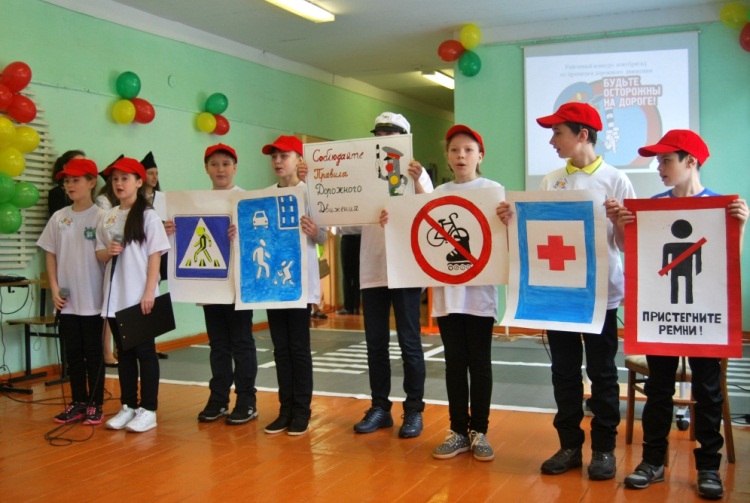 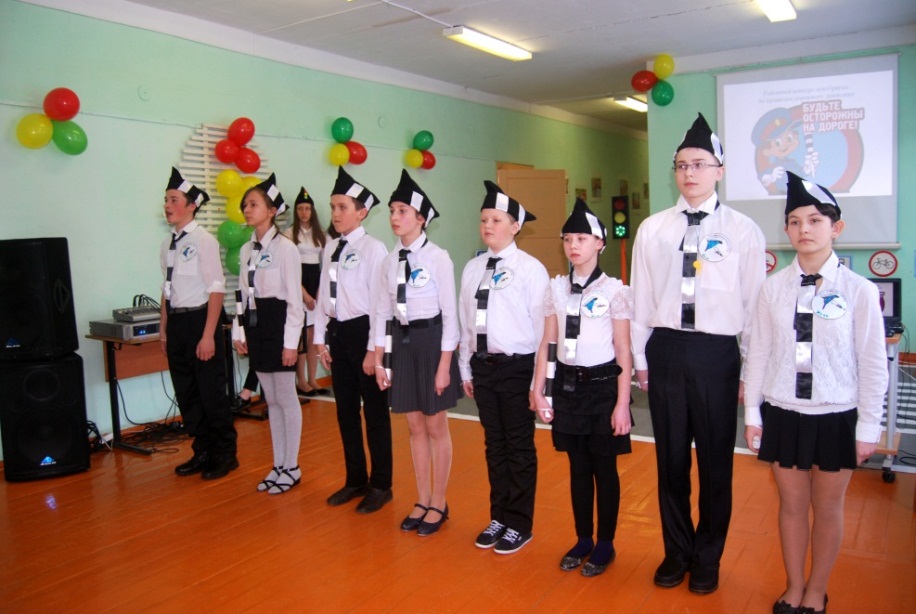 Сборник методических разработок педагогов Пошехонского муниципального районапо безопасности дорожного движения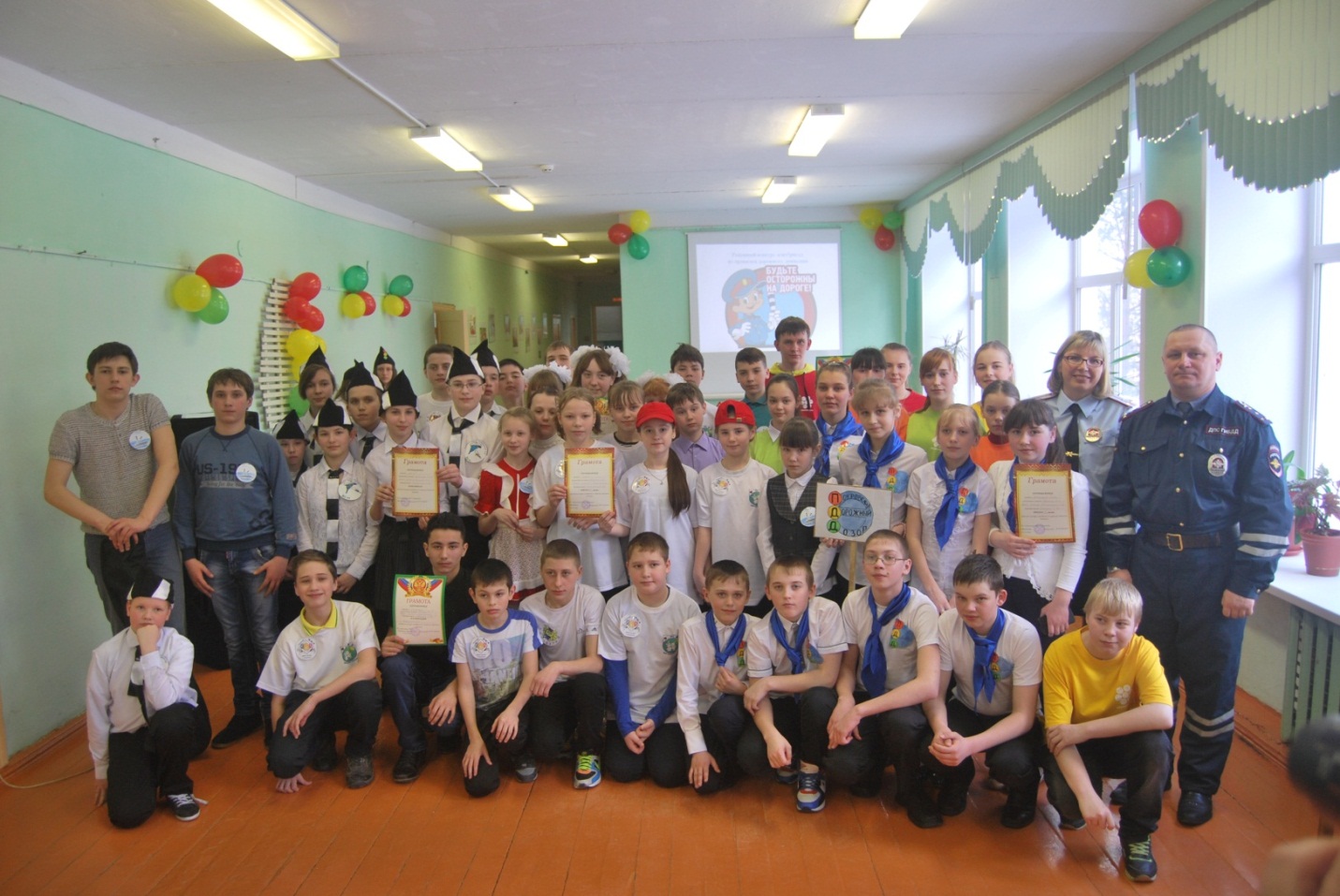 Белое2017Аннотация к методической разработке: Данная разработка представляет собой методический материал для  проведения занятий, уроков и классных часов по правилам дорожного движения. В сборник вошли методические разработки, которые позволяют познакомиться с опытом работы педагогов по профилактике дорожной безопасности. Актуальность: В современном мире, ввиду постоянного изменения социальной жизни человека, одной из самых глобальных проблем является дорожно-транспортный травматизм. Наиболее частыми причинами дорожно- транспортных происшествий является: детские шалости на проезжей части, состояние дорог, качество средств регулирования движения, не соблюдение дисциплины детей на проезжей части или в близи нее, плохое знание Правил дорожного движения и т.д. В снижении количества и тяжести травм детей на дорогах особую роль играет профилактика.Уже с раннего возраста у детей необходимо воспитывать сознательное отношение к Правилам дорожного движения, которые должны стать нормой поведения каждого культурного человека. Изучение, повторение, закрепление Правил дорожного движения существенно влияет на снижение дорожно-транспортного травматизма среди детей и подростков.СодержаниеМетодические разработки урока (занятия, классного часа) по безопасности дорожного движения.1.Занятие организованной образовательной деятельности для детей 5-6 лет по теме: «Улица без опасностей». Автор:Васильева Анастасия Евгеньевна, 
старший воспитатель МДБОУ ДС №1 «Матрешка».
2.Интегрированное занятие по правилам дорожного движения в старшей группе детского сада по теме: «Путешествие на волшебном школьном автобусе». Автор: Киселева Ангелина Игоревна, воспитатель дошкольной группы МДБОУ ДС №1 «Матрешка».3.Занятие  по правилам дорожного движения для детей старшего дошкольного возраста по теме: "Путешествие в страну правил дорожного движения". Автор: Соловьева Л.А, воспитатель МДБОУ ДС №3 «Ручеек»4. Итоговое занятие по безопасности дорожного движения по теме «Что можно увидеть на улице?».  Автор: Челышкова Н.В. воспитатель МДБОУ Владыченского детского сада.5. Интегрированное занятие  в старшей группе по теме «Знает вся моя семья, знаю ПДД и Я». Автор: Катанская Ольга Дмитриевна, воспитатель детского сада МБОУ Покров-Рогульской СШ.6.Занятие в дошкольной группе по теме: «Азбука дорожного движения». Автор:Сальникова Светлана Ивановна, воспитатель дошкольной группы детского сада МБОУ Колодинской СШ.7.Занятиеорганизованной образовательнойдеятельностидля детейстарше – подготовительной группы потеме: «Юпик в стране правил дорожного движения». Автор: Снежкова Светлана Анатольевна, воспитатель дошкольной группы «Почемучки» МБОУ  СШ  №2 г. Пошехонье.8. Занятие внеурочной деятельности  в 1- 4 классах по теме:«Безопасность – это важно!»Автор: Кротова Наталья Александровна, учитель начальных классов МБОУ Пятницкой ОШ.9. Внеклассное занятие по безопасности дорожного движения в 1-4 классах  по теме: «Юный пешеход». Автор :Ножкина Александра Владимировна, педагог-организатор МБОУ Кременевской ОШ.10. Занятие внеурочной деятельности в 1- 4 классах по теме: «Безопасный маршрут в школу».Автор: Козлова Ольга Анатольевна, социальный педагог МБОУ СШ № 2.11. Занятие внеурочной деятельности в 1- 4 классах по теме:«Хорошо ли ты знаешь дорожные знаки».Автор: Ястребова Светлана Константиновна, учитель начальных классов   МБОУ Колодинской  СШ.12.Занятие внеурочной деятельности в 1- 4 классах по теме:«Знай правила движения, как таблицу умножения!».Автор: Торопова Елена Валерьевна, учитель начальных классов МБОУ Белосельской СШ.13.Урок ОБЖ в 8 классе по теме:«Велосипедист – водитель транспортного средства».  Автор: Кротова Светлана Викторовна, учитель ОБЖ МБОУ Пятницкой ОШ.14. Классный час в 7 классе по теме: «Безопасное поведение на дорогах».Автор: Комарова Анна Сергеевна, заместитель директора по ВР МБОУ Белосельской СШ.Занятие по теме: «Улица без опасностей»
Цель: Закрепить знания детей о безопасном поведении на улице
Обучающие задачи:
1. Учить детей различать элементы дороги: разделительная полоса,
пешеходный переход, полоса движения, остановка общественного
транспорта.
2. Учить определять, кто правильно выполнил правила, кто их нарушил.
3. Знакомить детей с элементарными правилами дорожного движения:
места, где можно ходить пешеходам, как переходить проезжую часть.
4. Закрепить знания детей о видах транспорта
Развивающие задачи:
1. Развивать выразительность речи при чтении стихов.
2. Развивать познавательные способности, воображение детей, умение
делать самостоятельные выводы.
3. Расширять знания детей об улице, дороге, перекрестке. Знакомить с
понятием «пешеход», «наземный (подземный) переход», светофор
(сигналами светофора).
Воспитательные задачи:
1. Воспитывать умение действовать коллективно.
2. Знакомить детей с трудом водителя, автомеханика.
Методы и приемы: художественное слово, наглядность (мультимедиа,
оформление группы), свободное общение детей со сверстниками и
взрослыми.
Предварительная работа:
1. Рассматривание иллюстраций по ПДД.
2. Чтение С. Михалкова «Дядя Степа – милиционер», Н. Носов
«Автомобиль».
3. Аппликация «Светофор».
4. Лепка «Машина».
5. Рисование «Наша улица».
6. Акция по профилактике детского дорожно-транспортного травматизма
«Вместе по дороге к безопасности!"
Дидактический материал:
1. Информационно-коммуникационное оборудование (ноутбук, проектор)
2. Макет «Улица».
3. Картинки – загадки «Правила дорожного движения».
4. Модели транспорта, запчасти.
5. Заготовки дорожных знаков.
6. Картинки – загадки по ПДД.
7. Столы, стулья.
I. Организационный блок
Ход занятия:
Просмотр отрывка мультфильма «Уроки тетушки Совы», где тетушка Сова
рассказывает о пешеходном переходе.
Воспитатель. Ребята, о каких же правилах поведения на дороге рассказала
нам тетушка Сова?
(Ответы детей)
Воспитатель. Очень опасно, если пешеход окажется на пути транспорта.
Чтобы никто не попал под машину, и не было аварий, что должны все
соблюдать?
Дети. Чтобы спокойно переходить улицу надо знать правила дорожного
движения.
Воспитатель. Кто должен знать эти правила?
Дети. Эти правила должны знать водители автомобилей, автобусов,
мотоциклисты, велосипедисты. Эти правила должны хорошо знать и все
пешеходы: взрослые и дети, школьники и дошкольники.
На слайде показаны картинки с изображением тетушки Совы и Домовенка
Воспитатель. Тетушка Сова, ты слышала ответы детей? Ребята, а давайте
расскажем тетушке Сове как мы можем еще научить Домовенка правилам
безопасного поведения на улице? Что нам для этого необходимо?
Дети. На макете «Улица» показать примеры, как правильно переходить
дорогу.
Воспитатель. Но, макет «Улица» нам надо достроить: обновить автопарк,
сделать дорожные знаки, дома. Ребята, у нас не так много времени. Я
предлагаю вам разделиться на группы.
1-я группа детей займется осмотром машин и если необходимо, их
ремонтом. А для этого нам нужен кто-то, кто хорошо разбирается в
транспорте. Ребята, у кого папа работает автомехаником? Давайте ему
позвоним, чтобы он нам помог. (Воспитатель звонит одному из родителей).
2-я группа – делает знаки дорожного движения, и в этом нам поможет …
(воспитатель)
3-ей группе детей я предлагаю сделать книжку – малышку «Загадки
Светофорчика» в подарок Домовенку и его друзьям. Я думаю, он ему
пригодиться, чтобы выучить правила дорожного движения. За работу ребята!
Звучит музыка «Песенка о правилах дорожного движения»
Дети расходятся по игровым зонам по интересам.
II. Основной блок
«Автосервис»
В группу заходит взрослый (мужчина)
Взрослый. Здравствуйте ребята. Вам нужна моя помощь. Я, конечно же
вам помогу. Покажите, где у вас находятся транспортные средства?
Дети показывают.
Взрослый. Ребята, а вы знаете, что не весь этот транспорт подойдѐт для
улиц города. Как вы думаете почему?
Ответы детей. Дети распределяют транспорт по видам в разные
коробки.
Взрослый. Правильно ребята. Вы всѐ правильно сделали. Почему именно
этот транспорт вы оставили и для чего он нужен?
Ответы детей.
Игра «Опиши транспорт».
Цель: закрепить знания детей о видах транспорта.
Оборудование: автомобили, автобусы, самосвалы, катера, пароходы,
самолеты и т. д.
1. Образец описания. Автобус работает на бензине. У него есть двери,
окна, кабина, колеса, руль, фары, сиденье. Он ездит по дороге.
Управляет автобусом водитель. Он перевозит людей.
2. Каждый ребенок описывает любой вид транспорта, а остальные дети
отгадывают, что это за транспорт. Классифицируют их по видам:
наземный, водный, воздушный, строительный, пассажирский и т. д.
Взрослый.Ребята, у кого папы умеют водить машину?
Ответы детей.
Взрослый. А кто из вас хочет стать шофером? Давайте мы сейчас
превратимся во взрослых и станем водителями машин. Ребята, а что делать,
если машины сломаны?
Ответы детей.
Взрослый. Правильно, лучше всего отдать для ремонта в автомастерскую
или в автосервис. Кто с папой ездил в автосервис? Кто там работает?
Ответы детей.
Взрослый. Правильно, автомеханик, который ремонтирует машины,
меняет масло, колеса, чинит двигатель. А кто хочет стать автомехаником?
Ответы детей.
Игра «Автосервис»
Взрослый. «Автосервис» открывается. Где у вас сломанные машины? Что
необходимо для ремонта, какой инструмент?
Дети из строителя строят смотровую яму, приносят сломанные
машинки, инструменты для ремонта. Вместе с папой занимаются
ремонтом машин.
Во время игры взрослый закрепляет знания детей о транспорте с
помощью вопросов.
Взрослый. Все в порядке – машины на ходу. Выезжаем на трассу.
Счастливого пути!
Игровая зона «Мастерилка»
Взрослый. Ребята, я предлагаю сделать дорожные знаки для нашего макета
«Улица». Они помогут вам и Домовенку в изучении правил дорожного
движения и игр.
Самый малый знак дорожный –
Он стоит не просто так!
Будьте, будьте осторожны!
Уважайте каждый знак!
Взрослый. На перекрестке самое оживленное движение: мчатся машины,
спешат люди. Именно здесь стоит светофор. Ребята, для чего нужен
светофор?
Дети. Светофор помогает регулировать движение, помогает устанавливать
на улицах и дорогах порядок.
Взрослый. Но не всегда на дороге есть светофор.
По обочине дороги,
Как солдатики, стоят.
И мы строго выполняем
Все, что нам они велят.
Взрослый. Про что говорится в этом стихотворении?
Дети. Это дорожные знаки.
Взрослый. Правильно ребята, это стихотворение о знаках дорожного
движения. Вы уже видели на улице разные дорожные знаки и со многими
знакомы. Как вы думаете, для кого их ставят?
Дети. Для водителей и пешеходов.
Взрослый. Какой знак нам поможет перейти улицу.
Ответы детей.
Взрослый. Правильно, пешеходный переход. А какой он бывает?
Дети. Пешеходный переход бывает наземный, подземный, зебра.
Взрослый. Пешеход, пешеход!
Помни ты про переход!
Подземный, наземный,
Похожий на зебру.
Знай, что только переход
От машин тебя спасет.
Взрослый. Ребята, давайте найдем эти знаки и сделаем их для нашего
макета.
Дети находят и склеивают знаки «Пешеходный переход» (наземный и
подземный), «Зебра» (полоски на чѐрной основе)
Взрослый. Молодцы ребята, мы хорошо постарались и сейчас поставим
наши знаки на макете «Улица».
Игровая зона «Книга – мир»
Воспитатель. Раньше когда не было автомобилей и правил дорожного
движения, люди передвигались пешком, или на лошадях.
Шли годы, на дорогах появилось очень много машин, люди придумывали
правила для тех, кто ходит, и для тех, кто ездит. Но далеко не все поступают
правильно.
По городу, по улице
Не ходят просто так:
Когда не знаешь правила,
Легко попасть впросак.
Все время будь внимательным
И помни наперед:
Свои имеют правила
Шофер и пешеход.
Воспитатель. Ты слышишь, Домовенок, дорожное движение построено на
правилах, соблюдая которые, ты и дети будут находиться в безопасности, и
не будете создавать неприятных ситуаций на дороге.
Я предлагаю ребята, сделать на память для тетушки Совы и Домовенка
«Книжку – малышку» с правилами дорожного движения.
Воспитатель. Ребята, а сейчас отгадайте загадку. 
Три моих волшебных глаза
Управляют всеми сразу.
Я моргну – пойдут машины,
Встанут женщины, мужчины.
Отвечайте вместе, хором
Как зовусь я? (Светофором)
- Для чего нужен светофор?
Дети. Светофор нужен для того, чтобы регулировать дорожное движение,
чтобы на улицах и дорогах был порядок.
Воспитатель. Ребята, подберите картинку о светофоре, и вставьте в
книжку – малышку.
(Дети находят)
Воспитатель. Что означает каждый сигнал светофора?
Ребенок. Красный цвет – опасный цвет,
Это значит: хода нет.
Желтый – не спешите
И сигнала ждите.
Цвет зеленый говорит:
Вот теперь вам путь открыт.
Воспитатель. Очень хорошо. А сейчас, послушайте новую загадку.
Полосатая лошадка,
Ее «зеброю» зовут.
Но не та, что в зоопарке,
По ней люди все идут. (Пешеходный переход)
Дети. Это пешеходный переход, он нужен для того чтобы перейти дорогу.
Воспитатель. Правильно, ребята. Давайте найдем этот знак и подберем для
него картинку.
Дети находят знак и нужную картинку и вставляют в книжку – малышку.
Воспитатель. Какие переходы вы еще знаете?
Дети. Наземный, подземный.
Воспитатель. Ребята, а эта загадка о каком переходе?
Наверху – машин поток!
Здесь – приятный холодок.
Здесь и днем не гаснет свет,
Есть киоски для газет. (Подземный переход)
Дети. Это подземный переход.
Воспитатель. Правильно, ребята. Найдите картинку и знак для нее,
вставьте в книжку – малышку.
Дети выполняют задание.
Воспитатель. Еще одна загадка.
На асфальте есть полоски,
И на знаке есть.
Только здесь при зеленом свете,
Переходите улицу, дети! (Пешеходный переход).
Дети. Это пешеходный переход.
Воспитатель. Ребята, найдите этот знак и соответствующую к нему
картинку.
Дети находят знак
Воспитатель. Ребята, мы с вами хорошо постарались. Наша «Книжка –
малышка» готова. Я предлагаю позвать всех ребят и спросить, чем они были
заняты.
III. Итоговый блок
Создание макета «Улица»
Воспитатель. Ребята, чем занималась ваша группа?
1 группа детей. Мы изготавливали знаки дорожного движения для макета
«Улица».
Воспитатель. Ребята, какие знаки вы делали и для чего они нужны?
Ответы детей. Дети выставляют знаки на макете «Улица».
Воспитатель. Ребята, а ваша группа, чем занималась?
2 группа детей. Мы подготавливали транспорт для дороги.
Воспитатель. А какой транспорт вы приготовили для нашей улицы. А для
чего этот транспорт нужен?
Ответы детей. Дети выставляют транспорт на макете «Улица».
Воспитатель. Вот и у нас с вами получилась такая необычная улица в
нашей группе. (Показывает на макет).
Воспитатель. Почему на этой улице так тихо? Кого ещѐ не хватает? Вы
хотели бы жить на этой улице?
Ответы детей.
Воспитатель. Ну что ж, тогда заселяемся.
Дети выставляют фигурки людей,
Воспитатель. Как называются люди, идущие по улице?
Дети. Пешеходами.
Воспитатель. Правильно. Мы пойдем гулять по улице, мы будем
пешеходами. А чтобы на улице был порядок, какие правила должны
соблюдать пешеходы?
Дети. Пешеходы должны идти спокойным шагом, придерживаясь правой
стороны тротуара. В пешеходном деле самое главное и ответственное –
переходить улицу. (Затем педагог подводит детей к переходу. )
Воспитатель. Ответьте мне, пожалуйста, на вопрос: где пешеходы должны
переходить улицу?
Дети. Переходить улицу надо по «Пешеходному переходу». Он бывает
наземный и подземный.
Дети показывают на макете.
Воспитатель. Правильно, ребята! Если на дороге нарисованы широкие
белые полосы – это пешеходная дорожка. Только здесь можно переходить
улицу.
Воспитатель. А кто скажет, в какую сторону надо смотреть, чтобы перейти
улицу?
Ответы детей.
Воспитатель. Надо смотреть в ту сторону, откуда движется транспорт.
Дети с помощью игрушек переходят через дорогу.
Воспитатель. Кто скажет, при каком сигнале светофора можно переходить
улицу?
Дети. Улицу можно переходить при зеленом сигнале светофора.Воспитатель. Сегодня мы вспомнили, что для пешеходов есть правила. На
улице все должны вести себя спокойно, не мешать друг другу, идти по
правой стороне тротуара. Переходят улицу при зеленом сигнале светофора и
только по специальному переходу. Ребята, я думаю, Домовенок хорошо
запомнил эти правила и обязательно научит своих друзей.
Домовенок заходит в группу.
Домовенок. Попав в большой и шумный город,
Я растерялся, я пропал…
Не зная знаков светофора,
Чуть под машину не попал!
Кругом машины и трамваи,
То вдруг автобус на пути.
Признаться честно, я не знаю,
Где мне дорогу перейти.
Ребята, вы мне помогли
И, все подробно рассказали.
Дорогу как переходить,
Чтоб под машину не угодить!
- Спасибо, ребята, теперь благодаря вам, я с друзьями буду правильно
переходить дорогу и уверенно вести себя на улицах города.
Воспитатель. Домовенок, чтобы еще лучше знать правила дорожного
движения дети подарят тебе «Книжку – малышку», где с помощью загадок,
ты с друзьями, повторишь дорожные знаки и правила.
Домовенок. Спасибо, ребята! Я приглашаю вас на улицу поиграть со мной.
Звучит мелодия песни «Если с другом вышел в путь» (Музыка
В. Шаинского)----------------------------------------------------------------------------------------------------Тема: Путешествие на волшебном школьном автобусе.Цель занятия.  Продолжать знакомить  с правилами дорожного движения, учить детей применять их на практике в различных ситуациях. Развивать мышление, зрительное внимание, умение ориентироваться в окружающем мире. Воспитывать чувство ответственности.Задачи:Образовательные:- продолжать знакомить с элементами дороги;- совершенствовать диалогическую речь, интонационную выразительность речи;- Продолжать закреплять правила поведения на проезжей части;- Развивать у детей чувство ответственности при соблюдении ПДД;Развивающие:- развивать у детей начала дорожной грамоты, расширять знания детей о светофоре, о значении сигналов светофора;- развивать интерес к искусству аппликации, формировать умение аккуратно пользоваться клеем,-Воспитательные:- формировать дружеские, доброжелательные отношения между детьми;- воспитывать умение слушать своего сверстника, не перебивая;- формировать желание соблюдать правила дорожного движения. Методы и приемы: игровой момент, художественное слово, показ, беседа, задание, объяснение, рассматривание, закрепление, поощрение, итог.Оборудование: проектор, экран, ноутбук.Электронные материалы: презентация «История транспорта: От кареты до ракеты», аудиозапись стихотворения С. Михалкова «От кареты до ракеты»,фонограмма песни «Песенка Чебурашки».Дидактические материалы: Игрушка – Чебурашка, маски (светофор, зеленый сигнал, красный сигнал и желтый сигнал), набор флажков (красный, желтый, зеленый.), картинки - дорожные знаки. Раздаточные материалы:Фигура – Светофор из картона, три круга из цветной бумаги (красный, желтый и зеленый), клей-карандаш, салфетка, клеенка. (На каждого ребенка). Образец поделки – «Светофор» в увеличенном виде.Для рефлексии: Светофор на каждого ребенка, три куска пластилина (красного, желтого и зеленого цветов).Предварительная работа:- беседа «Сигналы светофора», «Красный, жёлтый, зелёный», «Дорожные знаки», «Правила перехода улиц и дорог», «О полосатой «зебре» и дорожном знаке «Пешеходный переход»,  «В городском транспорте»- дидактические игры: «Что такое улица»,  «Я - водитель», «Дорожные знаки»- чтение художественной литературы: Я.Пишумов «Машины», В.Берестов «Это еду я бегом», М.Пляцковский «Стоп машина!», С.Михалков «Если свет зажёгся красный», С.Яковлев «Нужно слушаться без спора», Б.Житков «Светофор»- рассматривание фотографий «Улицы нашего города»- рисование «Грузовой автомобиль», аппликация «Автобус», конструирование «Наша улица»- составление рассказа о дорожной ситуации по сюжетной картинке.Ход занятия.I.Организационный блок:Воспитатель: Ребята, отгадайте загадку:Раньше был он - безымянная игрушка,Не медведь, не слон, не погремушка.А сейчас его знает каждая дворняжка.Ведь это - друг Гены.Ответ: ЧебурашкаДети: Чебурашка.Воспитатель: Сегодня Чебурашка пришел к нам в гости. Но он пришел не просто так, он мне рассказал, что хочет, чтобы вы ему помогли. Он оказался в нашем городе, заблудился в нем и испугался. Он не знает, как вести себя на улицах нашего большого города. Поможем мы Чебурашке?  Дети: Да.II. Основной блок:Воспитатель: А в каком городе мы живем?Дети: Пошехонье.Воспитатель: Давайте поможем нашему гостю, не боятся ходить по улицам. Но для этого мы с вами отправимся в маленькое путешествие. Садитесь в наш волшебный школьный автобус (на ковре составлены стулья в виде автобуса).И для начала отгадайте загадку.В два ряда дома стоят,Десять, двадцать, сто подряд.Квадратными глазамиДруг на друга глядят.Дети: Улица.Первая остановка на нашей улице будет называться  «Путешествие во времени». Давайте расскажем Чебурашке, на чем же передвигались люди очень давно, когда еще не придумали автомобилей, не было автобусов и поездов.Как вы думаете? Дети: на лошадях, на повозках.Воспитатель: правильно, ребята! Посмотрите на наш экран и послушайте стихотворение С. Михалкова «От кареты до ракеты». И ты, Чебурашка, внимательно слушай.Показ презентации.Воспитатель: Вот оказывается, как люди жили в далеком прошлом. Но людям надоело зависеть только от лошадей и они придумали….На чем они путешествовали? Дети: поезда, автомобили, самолеты и т.д.Воспитатель: Какие вы молодцы, ребята, наблюдательные. Но поедем с вами дальше.Следующая наша остановка называется «Заветные огоньки».Сейчас дети выходите на ковер и помогите мне рассказать уже известную нам «Сказку о заветных огоньках»
(Разыгрывается сценка «Сказка о заветных огоньках»)Воспитатель: В одном прекрасном старом городе повстречались на перекрестке три огонька: Красный, Желтый и Зеленый. Завязался между ними спор о том, какой из огоньков самый важный.Ребенок 1 (красный огонек): Я, красный, самый важный – цвет костра, пожара. Как меня увидят люди – знают, что впереди тревога, опасность.Ребенок 2 (желтый огонек): Нет, я, желтый цвет, важнее. Мой цвет – цвет солнца. А оно может быть и другом, и врагом. Поэтому я предупреждаю: Будь осторожен! Внимание! Не торопись!Ребенок 3 (зеленый огонек): Друзья огоньки, прекратите спорить! Это я – самый важный цвет – цвет травы, леса, листьев. Я напоминаю всем о безопасности и спокойствии.Воспитатель: Так и продолжался бы на перекрестке города спор заветных огоньков, если бы не вмешался одинокий герой. У него имелись три глаза, но они не имели цвета. Вот что он сказал:Ребенок 4 (светофор): Друзья, не надо спорить! Каждый из вас – очень яркий цвет, и каждый очень важный. Давайте дружить! Мы всегда будем вместе помогать всем людям на улицах города.Воспитатель Заветные огоньки очень обрадовались. И с тех пор на перекрестках больших городов управляют машинами и пешеходами друзья-огоньки и друг светофор!Воспитатель: Вы поняли, ребята, для чего на улицах нужен светофор? Дети: да, чтобы не было аварий и т.д.Проводится игра «Бегущий светофор»Цель: закреплять знания о назначении сигналов светофора.       (Дети следуют за ведущим. Время от времени ведущий поднимает вверх флажок, затем поворачивается кругом. Если поднят зеленый флажок, дети продолжают двигаться за ведущим, если желтый – прыгают на месте, если красный – все должны «замереть на месте» и не двигаться 15 – 20 с. Кто ошибся выходит из игры. Побеждает самый внимательный.)Воспитатель: а сейчас, мы с вами поедем дальше, и следующая наша остановка называется остановка «Загадочные знаки».Воспитатель: А для чего на улицах нужны дорожные знаки? Дети: ответы детей.Воспитатель: Давайте сейчас посмотрим, знаете вы дорожные знаки или нет.Здесь у меня на столе стоят дорожные знаки и ваша задача заключается не просто отгадать загадку, но и найти тот дорожный знак, о котором в этой загадке говорится. И так, начинаем. Первая загадка (отгадывает Чебурашка – неправильно, дети поправляют).Загадки по ПДД:Всем знакомые полоски,
Знают дети, знает взрослый,
На ту сторону ведет... ("Пешеходный переход".)На машинах здесь, друзья,
Ехать никому нельзя,
Можно ехать, знайте, дети,
Только на…. ("Велосипедная дорожка".)Этот знак заметишь сразу:
Три цветных огромных глаза.
Цвет у глаз определенный:
Красный, желтый и зеленый.
Загорелся красный – двигаться опасно.
Для кого зеленый свет – проезжай, запрета нет. (Светофор) В белом треугольнике
С окаемкой красной
Человечкам-школьникам
Очень безопасно.
Этот знак дорожный 
Знают все на свете:
Будьте осторожны, 
На дороге … (дети).Остановка, толпится народ. 
Скоро автобус подойдёт. 
Здесь ждут транспорт городской, 
Едут в офис, в цех, домой. 
Едут в школу, детский сад, 
В праздник едут на парад. 
В уличном круговороте 
Транспорт городской в почете! (место остановки автобуса)Долго ехали, устали, 
И желудки заурчали, 
Это нам они признались, 
Что давно проголодались. 
Не прошло пяти минут 
Знак висит – обедай тут. (Пункт питания) Этот знак для тех, кто болен 
Кто здоровьем не доволен. 
Придорожный Айболит 
Вас подлечит, подбодрит. (пункт первой медицинской помощи)А теперь давайте поедем дальше на нашем волшебном автобусе, Чебурашка, садись с нами!Физкультминутка «Автобус»Вот мы в автобусе сидими сидим, и сидим.И из окошечкаГлядим, все глядим.Глядим назад, глядим вперёдвот так - вот,вот так - вот.Ну что ж автобус не везёт,не везётКолёса закружилисьвот так -вот, вот так –вот.Вперёд мы покатилисьВот так –вот, вот так  –вот.А щётки по стеклу шуршатБжик-бжик, бжик -бжикВсе капельки смести хотят–бжик, -бжик, бжик, -бжик.И мы не просто так сидим,Би –би –би,И громко, громко все гудимБи –би -би.Пускай автобус наш трясётВот так -вот, вот так -вот.Мы едем, едем всё вперёдБи –би -би.Воспитатель:Следующая наша остановка  называется «Мастерская».Дети делятся на две команды. Собирают светофор и приклеивают его, делая аппликацию на бумаге.(звучит фонограмма песни «Песенка Чебурашки», автор слов –Успенский Э., композитор - Шаинский В.)III. Итоговый блок.Чебурашка: Какие вы молодцы, ребята! Вы хорошо знаете правила дорожного движения! Теперь я за вас спокоен. Я знаю точно, что с вами ничего не случится. До свидания.Воспитатель: Ну а нам пора возвращаться домой!Рефлексия.- Ребята, вам понравилось путешествие? Что вам запомнилось больше всего? Какие задания показались вам трудными? Давайте подойдем к столику удивления, у нас на нем лежат светофоры, а рядомлежит пластилин разного цвета, давайте, каждый, кому понравилось занятие и было легким, тот зажжет зеленый цвет. Кто считает, что ему было немного сложно, тот зажигает желтый цвет. А кому было очень сложно или что-то не получилось, тот зажжет красный цвет. (Краткий опрос по занятию)----------------------------------------------------------------------------------------------------Тема: "Путешествие в страну правил дорожного движения"Цель: формирование осознанно-правильного отношения к соблюдению правил дорожного движения в качестве пешехода. Задачи:Образовательные:- продолжать знакомить с элементами дороги;                                                                                     совершенствовать диалогическую речь и интонационную выразительность речи;                             закрепить в речи детей слова: пешеход, пассажир, тротуар, регулировщик , жезл, названия дорожных знаков;                                                                                                                            продолжать закреплять правила поведения на проезжей части;                                                     формировать умение аккуратно пользоваться клеем, красками, кисточками, ножницами                                                                               Развивающие:- развивать у детей азы дорожной грамоты, расширять знания детей о светофоре, о значении сигналов светофора, сигналов регулировщика;                                                                                                         развивать интерес к искусству аппликации, рисования;                                                                                   -закреплять правила дорожного движения, учить применять знания, полученные ранее в практической деятельности,                                                                                                                          -активизировать мышление детей посредством: развития способности к определению задач на основе поставленной проблемы, совершенствования уровня накопленных практических навыков;                                                                                                                   - развивать у детей чувство ответственности при соблюдении правил дорожного движения.Воспитательные:- воспитывать доброжелательные отношения между детьми, умение слушать своего сверстника, желание оказывать помощь;                                                                                                                          -воспитывать интерес к рисованию, аппликации; желание отгадывать загадки.                                                                            -воспитывать желание соблюдать правила дорожного движения. Проблема: «Как избежать опасностей на улице»Игровая мотивация: Поможем Незнайке усвоить правила дорожного движения.Предварительная работа:- беседы:«Сигналы светофора», «Красный,  жёлтый, зелёный», «Дорожные знаки», «Правила перехода улиц и дорог», «О полосатой «зебре» и дорожном знаке «Пешеходный переход»,  «В городском транспорте»;- дидактические игры: «Что такое улица»,  «Я - водитель», «Дорожные знаки»;- чтение художественной литературы: Я.Пишумов «Машины», В.Берестов «Это еду я бегом», М.Пляцковский «Стоп машина!», С.Михалков «Если свет зажёгся красный», С.Яковлев «Нужно слушаться без спора», Б.Житков «Светофор»;- рассматривание фотографий «Улицы нашего города»;- рисование «Грузовой автомобиль», аппликация «Автобус», конструирование «Наша улица»;- составление рассказа о дорожной ситуации по сюжетной картинке;  - работа с лэпбуком: "Дорожная азбука".Создание среды для организации и проведения занятия: ноутбук, проектор, экран,                   жезл инспектора ГИБДД; фуражка, в которой лежат круги диаметром 3 см тех же цветов по количеству детей; заготовки: модели зданий – дома, магазины, детский сад; светофоры, дорожные знаки;  полоски белой бумаги размером 5см на 1см; три основы для изготовления макета, аппликации и рисунка улицы; кисточки, клей, краски, карандаши, салфетки, ножницы.Приемы руководства деятельностью детей:1. Приемы постановки целей и мотивации деятельности детей: создание проблемной ситуации, возможность высказать способы решения. 2. Приемы активизации деятельности детей в процессе занятия: беседа, игры, создание ситуации, направленной на применение личного опыта детей, создание проблемной ситуации, анализ и выводы.3. Приемы организации практической деятельности детей: ситуация выбора элементов для работы, организация продуктивной деятельности. 4. Приемы поддержания интереса у детей: игровые ситуации, ситуация выбора, планирование, игры, чередование видов детской деятельности, возможность применения личного опыта.5. Приемы оценки и самооценки: поощрение, взаимопомощь детей, обсуждение, итог. Ход занятия:Воспитатель и дети собираются в круг:Эй! Ребята, подходите,Друг на друга посмотрите,Поздоровайтесь ладошками,Улыбнитесь все немножко.Воспитатель: Какое у вас настроение? Дети: Хорошее. Воспитатель: Ребята, у меня  тоже очень хорошее настроение  я хочу вам загадать загадку :                                                                                                                                                                                    У кого большая шляпа?
Кто бездельник и растяпа?
Кто хвастун, болтун, зазнайка?
Знают все, малыш - ....(Незнайка)Воспитатель: Сегодня Незнайка пришел к нам в гости. Но он пришел не просто так, он мне рассказал, что он один оказался в нашем городе, заблудился в нем и испугался. Незнайка не знает, как вести себя на улицах нашего города, боится транспорта .                                                                                                             Что же нам делать, ребята?                                                                                                                                                                                                           Дети: Нужно помочь Незнайке.                                                                                                            Воспитатель: Ребята, а как мы можем ему помочь?  Как ты думаешь Андрей?  А чем хочет помочь Незнайке Вера, Ваня...?                                                                                                                                        Дети: познакомить с правилами дорожного движения, с дорожными знаками, со светофором, пойти на экскурсию по улице города...                                                                                                                         Воспитатель: Молодцы, я рада , что вы желаете помочь нашему гостю не бояться ходить по улицам  города. Я предлагаю отправиться в маленькое путешествие. Вы согласны? (Да).                              Тогда садитесь в наш автобус. И поехали!...Первая остановка на нашей улице называется  «Путешествие в историю». Давайте расскажем Незнайке, на чем же передвигались люди очень давно, когда еще не было автомобилей, автобусов и поездов. Как вы думаете?                                                                    Дети: на лошадях, на повозках.                                                                                                                         Воспитатель: правильно, ребята! Посмотрите на наш экран и послушайте стихотворение                       С. Михалкова «От кареты до ракеты». И ты, Незнайка, внимательно слушай!Показ презентации.Воспитатель: Вот оказывается, как люди жили в далеком прошлом. Но людям надоело использовать только лошадей и они придумали…. Дети: (транспорт: поезда, автомобили, самолеты...)Воспитатель: Какие вы молодцы, ребята, внимательные. Едем с вами дальше.Следующая наша остановка называется «Сказочная».Сейчас дети (Настя С., Никита И., Вера К,  Артем К.) помогут мне рассказать «Сказку о заветных огоньках.»(Разыгрывается сценка «Сказка о заветных огоньках»)Воспитатель: В одном прекрасном старом городе повстречались на перекрестке три огонька: Красный, Желтый и Зеленый. Завязался между ними спор о том, какой из огоньков самый важный.Ребенок (красный огонек): Я, красный, самый важный – цвет костра, пожара. Как меня увидят люди – знают, что впереди тревога, опасность.Ребенок (желтый огонек): Нет, я, желтый цвет, важнее. Мой цвет – цвет солнца. А оно может быть и другом, и врагом. Поэтому я предупреждаю: Будь осторожен! Внимание! Не торопись!Ребенок (зеленый огонек): Друзья огоньки, прекратите спорить! Это я – самый важный цвет – цвет травы, леса, листьев. Я напоминаю всем о безопасности и спокойствии.Воспитатель: Так и продолжался бы на перекрестке города спор заветных огоньков, если бы не вмешался одинокий герой. У него имелись три глаза, но они не имели цвета. Вот что он сказал:Ребенок (светофор): Друзья, не надо спорить! Каждый из вас – очень яркий цвет, и каждый очень важный. Давайте дружить! Мы всегда будем вместе помогать всем людям на улицах города.Воспитатель Заветные огоньки очень обрадовались. И с тех пор на перекрестках больших городов управляют машинами и пешеходами друзья-огоньки и друг светофор!Воспитатель: Вы поняли, ребята, для чего на улицах нужен светофор? Дети: да, чтобы не было аварий и т.д.Проводится игра «Цветные автомобили». (чей гараж быстрее соберется).Воспитатель: А сейчас мы с вами поедем дальше и следующая наша остановка называется остановка «Загадочная».Воспитатель: А для чего на улицах нужны дорожные знаки? Дети: Чтобы не попасть в аварию, правильно переходить дорогу...Воспитатель: Давайте сейчас проверим знаете вы дорожные знаки или нет.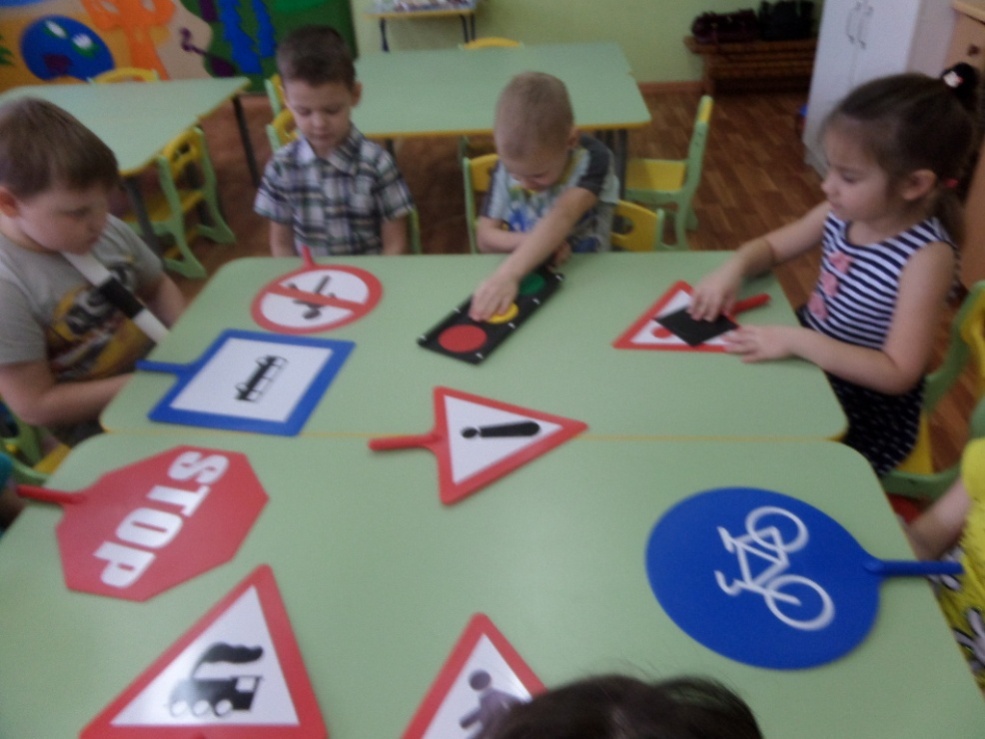 Здесь у меня на столе лежат дорожные знаки, и ваша задача заключается не просто отгадать загадку, но и найти тот дорожный знак, о котором в этой загадке говорится. И так, начинаем. Первая загадка:Загадки по ПДД:Всем знакомые полоски,Знают дети, знает взрослый,На ту сторону ведет... ("Пешеходный переход".)На машинах здесь, друзья,Ехать никому нельзя,Можно ехать, знайте, дети,Только на…. ("Велосипедная дорожка".)А здесь, ребята, не до смеха, Ни на чем нельзя здесь ехать, Можно только своим ходом, Можно только пешеходам. ("Пешеходная дорожка".)Этот знак заметишь сразу:Три цветных огромных глаза.Цвет у глаз определенный:Красный, желтый и зеленый.Загорелся красный – двигаться опасно.Для кого зеленый свет – проезжай, запрета нет. (Светофор) В белом треугольникеС окаемкой краснойЧеловечкам-школьникамОчень безопасно.Этот знак дорожный Знают все на свете:Будьте осторожны, На дороге … (дети). Что за знак дорожный:Красный крест на белом?Днем и ночью можноОбращаться смело!Врач повяжет головуБелою косынкоюИ окажет первую помощь медицинскую. (Пункт медицинской помощи).Тормози водитель. Стой! Знак - запрет перед тобой. Самый строгий этот знак, Чтоб не въехал ты впросак. Должен знак ты соблюдать, «Под кирпич» не заезжать. (въезд запрещен).Остановка, толпится народ. Скоро автобус подойдёт. Здесь ждут транспорт городской, Едут в офис, в цех, домой. Едут в школу, детский сад, В праздник едут на парад. В уличном круговороте Транспорт городской в почете! (место остановки автобуса)Долго ехали, устали, И желудки заурчали, Это нам они признались, Что давно проголодались. Не прошло пяти минут Знак висит – обедай тут. (Пункт питания) Этот знак для тех, кто болен Кто здоровьем не доволен. Придорожный Айболит Вас подлечит, подбодрит. (пункт первой медицинской помощи)Я знаток дорожных правил Я машину здесь поставил На стоянке у ограды Отдыхать ей тоже надо! (место стоянки)Воспитатель: Молодцы, ребята, вы правильно отгадали все загадки.                                                    Путешествие наше продолжается...                                                                                                               Сейчас наша остановка "Пост ГИБДД" (Выходит инспектор ГИБДД) Инспектор ГИБДД: Добрый день, ребята, я рад  встрече с вами. Сегодня я познакомлю вас с работой  регулировщика. Как называется предмет у меня в руках? (Жезл). Правильно.   - Ещё у регулировщика есть свисток. Как вы думаете, для чего он нужен? (Регулировщик показывает предметы). Дети отвечают. Регулировщик рассказывает.   - Для лучшей видимости часто применяется жезл или диск с красным сигналом. Для того чтобы в темное время суток жесты регулировщика были видны, используют специальный жезл с подсветкой внутри . Сигнал свистком служит, чтобы привлечь внимание участников движения: водителей транспортных средств и пешеходов.   - Регулировщик “разговаривает” только жестами. Поворачивается налево и направо, взмахивает жезлом - то поднимет его, то опустит. Давайте разберемся, что означают жесты “хозяина дороги”.   Для пешеходов, сигналов немного. - Если регулировщик стоит к вам грудью или спиной - это то же самое, что красный сигнал светофора. - Поднял регулировщик жезл вверх - можно считать, что на светофоре зажегся желтый свет. Движение транспорта во всех направлениях запрещено. - Если регулировщик повернулся к вам боком, руки опустил вниз или развел в стороны, то можно переходить дорогу. Это как зеленый сигнал светофора.- Если при работающем светофоре на перекресток выйдет регулировщик, то все участники движения - водители транспортных средств и пешеходы должны подчиняться только жестам регулировщика, независимо от сигналов светофора. Поэтому жесты регулировщика надо хорошо знать и помнить.Воспитатель: А сейчас давайте поиграем в игру “Регулировщик”. Кто хочет исполнить роль регулировщика? (Ребёнку вручается жезл). Приглашаются 2-3-х желающих на роль пешеходов. (Пешеходы выполняют сигналы регулировщика)Инспектор ГИБДД: Молодцы! Вы хорошо справились. А теперь мне пора на работу. Желаю вам быть грамотными пешеходами и всегда соблюдать правила дорожного движения.(Инспектор уходит).Итак, а сейчас наша остановка "Город мастеров"В нашем городе много улиц, все они очень разные: на некоторых вдоль дороги стоят магазины и дома, на некоторых есть парки, а есть улицы, где дороги пересекают друг друга...                                                                                                                                                Я подготовила для вас три основы, на которых мы будем делать наши работы (демонстрация подготовленных основ, затем они кладутся на три стола, на каждом столе стоит флажок красного, желтого или зеленого цвета).                                     Подойдите ко мне, возьмите из фуражки по одному кружку (разноцветные круги диаметром 3см), посмотрите какого цвета ваш кружок и подойдите к тому столу, на котором стоит флажок такого же цвета.                                                                                                                     Теперь слушайте задание: перед вами на столе лежит основа, где вы попробуете сами смастерить макет улицы (выполнить аппликацию, нарисовать рисунок ). Посмотрите внимательно, подумайте, какая у вас будет улица?  Вместе решите, что будет у вас на улице -  какие будут дома, будут или нет деревья, нужен ли вам будет светофор и дорожные знаки?  Попробуйте вместе выполнить эту работу.                                                           Мы с вами в детском саду и вы вместе с родителями дома уже подготовили элементы, которые нам могут пригодиться – это модели построек, светофоры и дорожные знаки. Вы можете пользоваться этими заготовками для создания своих работ.  Когда вы закончите работу, мы все вместе решим, что лучше подарить Незнайке.                                           Затем дети мастерят свой макет, рисуют рисунок, выполняют аппликацию; при необходимости им оказывается помощь, дается подсказка.                                              После того, как работа закончена, каждая команда представляет свою работу: придумывает название улицы, дети рассказывают, как устроена их улица, почему они поставили тот или иной знак, выбрали именно это место для светофора. Обсуждение проводится с помощью взрослого.                                                                                               В конце дети дарят Незнайке аппликацию. Незнайка благодарит детей за подарок и за интересное путешествие, где он получил много знаний по дорожной азбуке, и уходит.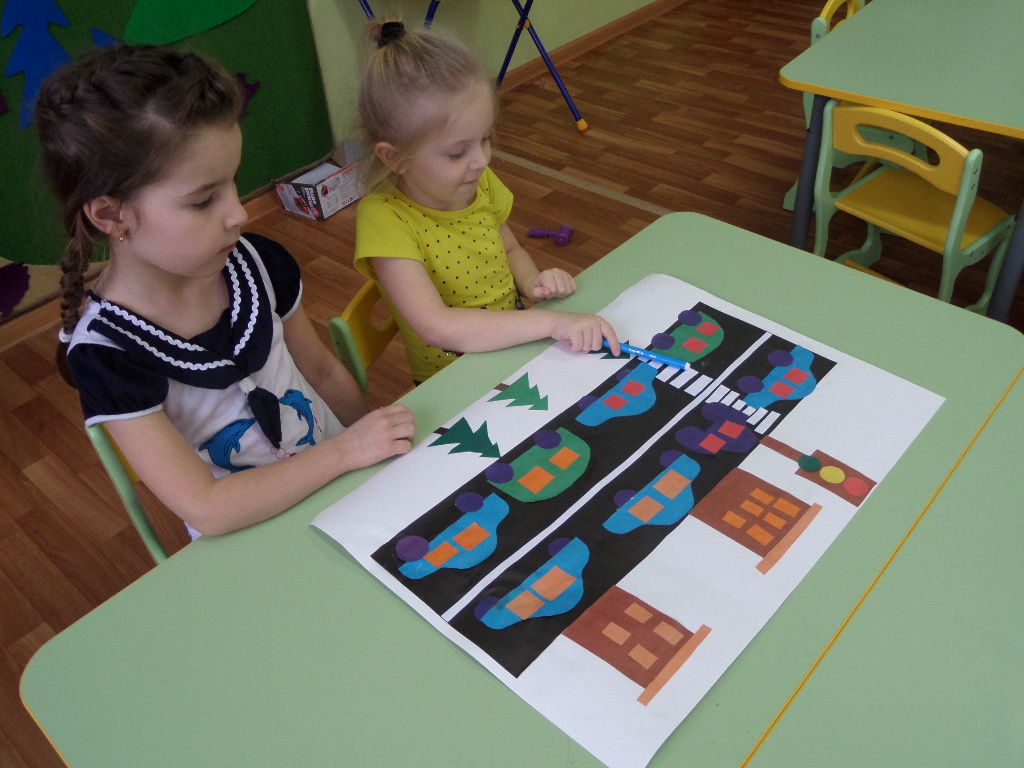 Рефлексия.- Ребята, вам понравилось путешествие? Что вам запомнилось больше всего?( Встреча с инспектором ГИБДД ,отгадывание загадок, игра "Регулировщик"...)  Какие задания показались вам трудными? (краткий опрос по занятию). Если у вас были трудности возьмите красный кружок; если были небольшие затруднения - желтый кружок , если вам было все легко -  зеленый кружок.Воспитатель:  Какие вы молодцы, ребята! Вы хорошо знаете правила дорожного движения! И многому научили Незнайку. Спасибо.----------------------------------------------------------------------------------------Тема занятия: «Что можно увидеть на улице»Цель: Обобщение представлений детей о правилах дорожного движения.Задачи: Образовательные1.Систематизировать знания и представления детей об улице, правилах дорожного движения, дорожных знаках, светофоре. 2.Учить детей сравнивать, делать обобщения, рассуждать. 3.Закрепить знания детей о ПДД в играх.Развивающие1.Развивать речь, мышление, память, внимание.2.Активизировать словарь по теме.Воспитательные1.Воспитывать грамотного пешехода и участника дорожного движения.2.Воспитывать культуру поведения на улице, доброжелательность, чувство взаимопомощи.Методы:1.Практический (игра, создание игровой мотивации, продуктивная деятельность детей); 2.Наглядный (демонстрация иллюстративных пособий, плаката);3.Словестный (поисковые и проблемные вопросы (ситуация), похвала, поощрение, сюрпризный момент, чтение художественной литературы).Виды детской деятельности:Игровая, музыкально-художественная, продуктивная, коммуникативная, двигательная, познавательная.Интеграция образовательных областей:Познавательное развитие, физическое развитие, социально-коммуникативное развитие, художественно-эстетическое развитие, речевое развитие.Оборудование: - волчок,- ноутбук.Дидактический материал:- СмешарикКрош (воздушный шар), - плакат с изображением улицы города, - макет светофора,-картинки с ситуациями по правилам дорожного движения, - карточки с дорожными знаками,- 3 круга (для игры «Красный, жёлтый, зелёный),- аудио запись «Плач ребенка», - фонограмма песни «Бибика» в исполнении группы «Волшебники двора».- фонограмма музыки «Волшебная дорога» композитор А.Степаненко.Раздаточные материалы:- модели руля,- листы бумаги для рисования,- краски, фломастеры, цветные карандаши,- наклейки,Предварительная работа: ознакомление детей с правилами дорожного движения, рассматривание дорожных знаков, светофора (иллюстрации, презентации); экскурсия по дороге, улице села;наблюдения за транспортом ;работа с дидактическим материалом «Дорожная безопасность»; чтение литературных произведений: А. Дорохов «Зеленый. Желтый. Красный!» Г. Косова «Безопасная дорога», М.Д. Дружинина «Наш друг- светофор», С.В. Михалков «Дядя Степа», А.-К. Вестли «Папа, мама, восемь детей и грузовик»; просмотр диска ООО Студия «Премьер-УчФильм» . «Безопасность на улицах и дорогах»;подвижные игры: «Мы - машины», «Воробышки и автомобиль», «Самолёты»; дидактические игры: «Транспорт», «Собери картинку», «Наземный, воздушный, водный», «Дорожные знаки», «Правила поведения в транспорте», «Домино» (транспорт); сюжетно-ролевые игры: «Поездка в автобусе», «Шофёры»; рисование по теме «Безопасность дорожного движения»;аппликация «Светофор».Ход занятия1.Организационный моментПеред занятием воспитатель незаметно прячет в группе Смешарика Кроша (красиво оформленный воздушный шар с ручками, ножками). Неожиданно раздаётся плач (звучит аудио запись «Плач ребенка). Воспитатель обращается к детям:-Что случилось, ребята? Кто из вас плачет? (никто)В.: Вы слышите плач? Давайте поищем, кто у нас в группе может плакать. (находят Кроша)В.: Да это же СмешарикКрош. Что с тобой случилось?(от имени Кроша говорит воспитатель):-Я гулял, вдруг начался сильный ветер, подхватил меня и унёс далеко от дома. Где я?В.: Ребятки, объясните Смешарику, где он находится. (село Владычное, улица Школьная, дом 1 -  детский сад)С.:  -Это очень далеко от моего дома. Помогите мне вернуться домой.В.: Почему не можешь сам вернуться?С.: -Я очень боюсь машин и уже несколько раз чуть не попал под колёса.В.: Как вы думаете, дети, почему Крош боится машин? (наверное, не знает правила дорожного движения)С.: -А что это такое?Ответы детей: правила по которым ходят пешеходы, правила по которым ездят машины, правила о том, как правильно себя вести в автобусе, машине…В.: Это правила, которые нужно обязательно соблюдать на дороге. А хочешь, мы с ребятами расскажем тебе о них?С.: -Конечно, хочу.2. Основной этапВ.: Тогда вставай вместе с нами в круг. Сейчас мы поиграем игру «Сделай шаг»Игра «Сделай шаг» ( Воспитатель произносит фразу, дети делают шаг вперёд, если эта фраза относится к ним).-Сделайте шаг вперёд те, кто пришёл в детский сад пешком (выходят дети, которые пришли пешком);-Сделайте шаг вперёд те, кто приехал на автобусе;-Сделайте шаг вперёд те, кого привезли на машине;-Сделайте шаг вперёд те, кто любит играть в машинки;-Сделайте шаг вперёд те, кого привёл сегодня папа;-Сделайте шаг вперёд те, кого привела мама;-Сделайте шаг вперёд те, кто пришёл в детский сад один, без взрослых. (вышел только Смешарик)В.: Посмотрите, ребята, сейчас никто не вышел вперёд, кроме Смешарика. Почему? (нельзя ходить в детский сад детям без пап, мам, бабушек)В.: Почему вы приходите со взрослыми? (одним идти опасно, можно потеряться, попасть под машину  …)В.: Правильно, мы с вами знаем, что улица - это место, где надо быть очень внимательным, чтобы не случилось беды. Крош, ты запомнил, как называются правила, которые должны соблюдать люди, если собираются куда-нибудь поехать или пойти? С.: -Правила дорожного движения. Я правильно сказал, дети? (да)В.: Если бы, ты Крош  знал эти правила раньше, ты не боялся бы оказаться на улице.(Воспитатель читает стихотворение)На дороге множество правил:Кто где едет, куда как идти.Их придумали, чтобы аварийНе случилось с тобою в пути ….По городу, по улицеНе ходят просто так,Когда не знаешь правила.Легко попасть впросак.В.: Скажите, ребята, а вы всегда соблюдаете правила дорожного движения? (да, нет, иногда)(Воспитатель предлагает детям подойти к столу)В.: Подумайте и назовите правила, которые вы выполнили сегодня по дороге в детский сад и найдите нужную картинку. (Дети берут картинку со своим правилом, показывают её, объясняют):-Когда я шла по дороге, держала маму за руку (картинка: ребёнок идёт за руку с мамой);-Когда я ехала с папой на машине, он пристегнул меня ремнём безопасности (картинка: в машине пристёгнутый ремнём ребёнок);-Мы с бабушкой шли по левой стороне дороги (соответствующая картинка);-Когда мы переходили дорогу, посмотрели сначала налево, а потом направо (Смешарик пытается подсунуть неправильную картинку)(после рассказов детей, Крош весело говорит)С.: -Спасибо, ребята! Теперь я могу выйти на дорогу? Я знаю все правила? В.: Зная эти правила, Крош, ты сможешь пройти только по нашему селу Владычное, а как же дальше? Чем ближе к городу, тем больше машин. Как ты будешь переходить улицы?С.: -Тогда расскажите мне, пожалуйста, про другие правила, которые нужно знать в городе.В.: Ребята, вы согласны? Но как мы объясним их Крошу, ведь город от нас далеко и мы не можем пойти на экскурсию? (показать рисунки, фотографии, рассказать, почитать, посмотреть на компьютере и т. д.)В.: Спасибо за подсказку. (Воспитатель выставляет мольберт, на нём плакат городской улицы)В.: Что это? (улица, городская улица)В.: Что есть на улице? (дома, дорога, машины …)В.: У каждого дома есть свой номер. Зачем он нужен? (это адрес, чтобы было легко найти место)В.: Крош, а ты знаешь свой адрес?С.: -Да (называет)В.: А вы, ребята? (я живу на улице …., номер моего дома …)(Воспитатель предлагает снова посмотреть на мольберт): Какой транспорт вы видите на дороге? (легковая машина, грузовая, скорая помощь …...)Отгадайте загадки про транспорт, если у вас возникнут затруднения, Смешарик поможет. Правда, Крош?Загадки.1.Этот конь не ест овса,Вместо ног- два колеса.Сядь верхом и мчись на нём,Только лучше правь рулём. (велосипед)2.Не летает, но жужжит,Жук по улице бежит.И горят в глазах жукаДва блестящих огонька. (машина)3.Удивительный вагон!Посудите сами:Рельсы в воздухе, а онДержит их руками. (троллейбус)В.: Кто управляет транспортом? (водитель) Вам хочется быть водителями? Вы можете ими быть сейчас? (нет, только взрослые, нужны права …)В.: Настоящим автомобилем вы управлять не можете, но поиграть в шофёров мы можем. Хотите?Игра «Машины»(фонограмма песни «Бибика» в исполнении группы «Волшебники двора»)1 куплет - дети идут по кругу, в руках руль (поворачивают вправо, влево т.е. едут на машине)Припев – идут в центр круга, топая ногами2 куплет – двигаются вокруг себяПрипев - идут в центр круга, топая ногами(Возвращаются к плакату)В.: Кто идёт по тротуарам? (люди) В.: Пешком по улице идёт, значит это …...(пешеход).Если ты едешь в автобусе, автомобиле, то ты ….(пассажир).Место, где люди ожидают автобус называется ….(остановка).С.: -А зачем нужны вот эти белые линии?В.: Дети, ответьте Смешарику. (Это - пешеходный переход, по нему люди переходят дорогу)В.: А как можно ещё узнать, что здесь находится пешеходный переход? (стоит знак)С.: -Здесь много разных знаков. А что они обозначают?В.: Попробуем тебе объяснить.(на столе лежат кругом карточки с нарисованными знаками, дети по очереди крутят волчок, воспитатель читает стих про этот знак, дети называют его)1. Всем знакомые полоскиЗнают дети, знает взрослый.На ту сторону ведётПешеходный переход.2.На машинах здесь, друзья,Ехать никому нельзя.Можно ехать, знайте, дети,Только на велосипеде. («Велосипедная дорожка»)3.Что за знак дорожный:Красный крест на белом?Днём и ночью можноОбращаться смело. («Пункт медицинской помощи»)4.Тормози, водитель, стой!Знак- запрет перед тобой.Должен знак ты соблюдать,«Под кирпич» не заезжать. («Въезд запрещён»)5.Долго ехали, усталиИ желудки заурчали.Не прошло пяти минут,Знак висит - обедай тут. (Пункт питания»)В.: Мы не рассказали Крошу про главного помощника на улице. Знать и понимать его сигналы очень важно. Как его зовут? (светофор)Если свет зажёгся красный,Значит двигаться ….(опасно).Свет зелёный говорит:Проходите, путь ...(открыт).Жёлтый свет- предупрежденье,Жди сигнала для ….(движенья).Игра «Красный, жёлтый, зелёный» (Воспитатель объясняет правила: зелёный сигнал (круг)- маршировать на месте, жёлтый сигнал- хлопать в ладоши, красный сигнал- стоять на месте).В.: Молодцы, ребята. Молодец и ты, Крош, ни разу не ошибся. А чтобы лучше запомнить правила дорожного движения, поиграем в игру «Это делаю я и мои друзья». Если согласны, повторяйте эти слова, если нет - молчите.Игра «Это делаю я и мои друзья»-Кто командою весёлой каждый день шагает в сад?-Кто из вас идёт вперёд только там, где пешеход?-Кто машины пропускает, правила все соблюдает?-Кто шагает без разбора на сигналы светофора?-Кто дорогу перейдёт только там, где переход?-Кто играет в мяч весёлый на дороге перед домом?-Кто бежит вперёд так скоро, что не видит светофора?-Кто из вас, ребята, знает: красный свет - это значит хода нет?В.: Замечательно справились с игрой. Вот, Крош, ты и готов к путешествию домой. А что же мы подарим тебе на память? Может быть, ребята, мы нарисуем для Смешарика? Что вы хотите нарисовать? (воспитатель предлагает сесть за столы, выбрать по желанию краски, карандаши, фломастеры, и под музыку начать рисовать. Когда рисунки готовы, Смешарик хвалит детей, радуется)3.Итог занятияС.: -Большое спасибо, ребята. Сегодня я многому у вас научился. Я тоже хочу сделать вам подарок: наклейки с моими друзьями Смешариками. До свидания. Я вас ещё навещу. (Воспитатель провожает Смешарика до двери)В.: Ребята, вы очень помогли Смешарику Крошу. Теперь он не боится ходить по улице и быстро доберётся до своего дома. А ещё вы помогли и себе. Как? (вспомнили правила дорожного движения, поиграли в разные игры ….)Чтобы взрослым, чтобы детямБез аварий жить на свете,Знайте правила движенья,Как таблицу умноженья!----------------------------------------------------------------------------------------------------Тема занятия: «Знает вся моя семья, знаю ПДД и ЯЗАДАЧИ:Образовательные:Закрепить с детьми первоначальные знания о дорожных знаках. Научить их различать и понимать дорожные знаки, предназначенные для пешеходов.Развивающие:Формировать умение ориентироваться в основных дорожных знаках. Развивать логическое мышление, память, ориентацию в окружающей детей обстановке. Закрепить знания о сигналах светофора.Воспитательные:Продолжать воспитывать внимательность, умение ориентироваться при переходе улицы.Предварительная работа:беседы о правилах поведения на улице, в транспорте, чтение художественной литературы по теме ПДД и заучивание стихов, Экскурсии к пешеходному переходу, просмотр видеоматериала о работе светофора «Уроки тётушки Совы». Наблюдение за движением на дороге. Знакомство с дорожными знаками, с различными видами транспорта.Материал: иллюстрации транспорта, макет светофора, карточки с изображением дорожных ситуаций, руль, разрезные карточки дорожных знаков, картон и цветная бумага, клей, кисточки, салфетки и клееночки для выполнения аппликации.Перед занятием в утренние часы дети строят дорогу и расставляют дорожные знаки. Играют в сюжетно-ролевую игру «Дорога». Постройка остаётся для использования в дальнейшем на занятии.Ход занятияВ-ль:                                            Вы, ребята, проходите.Друг на друга посмотрите.  Поздоровайтесь ладошками,Улыбнитесь все немножко.Ребята, сегодня я приглашаю вас совершить путешествие в страну Светофорию. По дороге нам предстоит показать свои знания и узнать много нового и полезного. Как вы думаете, кто правит страной Светофорией?(Предположения детей. А чтобы дети быстрее догадались, загадываю загадку )В-ль: -Отгадайте загадку:Встало с краю улицы в длинном сапогеЧучело трехглазое на одной ноге.Где машины движутся, где сошлись пути,Помогает улицу людям перейти.Дети: Это светофор!В-ль: ( Показываю картинку с изображением светофора.)Правильно, ребята, это светофор!Может это ёлка светит нам огнями?Или это просто яркий свет рекламы?Вежливый и строгий, он для всех законИ на всей дороге, самый главный он! (светофор)Путь в царство – «Светофорье» нам предстоит не близкий. На чем бы нам быстрее доехать, как вы считаете?Дети:(ответы детей: автомобиль, поезд, трамвай и т. д.)В-ль: Как всё это назвать одним словом?Дети:(транспорт)В-ль: Оказывается, весь транспорт – машины, автобусы, самолеты – это всё подданные царства - Светофорье. Ребятки, а для того, чтобы они приняли нас, мы должны отгадать загадки, которые они для нас приготовили. Слушайте внимательно:(Показываю картинки с изображением транспорта.)1.Для этого коня едаБензин, и масло, и вода.На лугу он не пасется,По дороге он несется (автомобиль).(выставляю картинки с изображением транспорта)2.Дом по улице идет,На работу всех везет.Не на курьих тонких ножках,А в резиновых сапожках (автобус).3.Этот конь не ест овса,Вместо ног два колеса,Сядь верхом и мчись на нем.Только лучше правь рулем (велосипед).4.Что за птица песен не поет, гнезд не вьет, людей и груз везет (самолет).5.Две дорожки так узки, две дорожки так близки.И бегут по тем дорожкам домики на круглых ножках (трамвай).В-ль: Какие вы умницы, отгадали все загадки. Путь в страну Светофорию нам открыт! На каком транспорте мы отправимся? (дети дают ответы, я поправляю, что на машине мы не можем ехать, т.к. нам не хватит места,  на трамвае не поедем, вдруг в стране Светофории не проложены рельсы, а вот в автобусе мы поместимся). К путешествию готовы! (даю руль впереди сидящему ребенку и назначаю его водителем).Ребята, а как называется человек, который управляет транспортом?Дети: Водитель!В-ль: А как назвать нас, людей, находящихся в салоне транспорта?Дети: Пассажиры!В-ль: Правильно, мы с вами пассажиры, а поэтому давайте вспомним как нужно вести себя в транспорте?Дети: Разговаривать тихо, не толкаться, уступать место пожилым людям.В-ль: Ну, поехали!Физминутка «Мы - шоферы»:(дети должны показывать движения)Качу, лечуВо весь опор(дети шагают)Я сам-шофер(имитируют управление рулем)И сам – мотор(круговые движения плечами)Нажимаю на педаль(сгибают ногу в колене)И машина мчится в даль.(бег на месте)В-ль: Чтобы нам доехать до страны Светофории целыми и невредимыми, нужно знать дорожную азбуку.Дети: Что это за дорожная азбука? В-ль: Дорожной азбукой можно назвать дорожные знаки, так как они рассказывают, что можно делать на улице, а что нельзя. Ребята, а вы знаете какие-нибудь дорожные знаки?Дети: ДаВ-ль: На пути ребят – дорога,          Транспорт ездит быстро, много.          Светофора рядом нет,          Знак дорожный даст совет.          Так давайте, выходите,          Быстро знаки соберите!( Каждый ребёнок получает разрезанный на части дорожный знак. Дети начинают собирать свой знак. Когда все знаки собраны, дети называют свои знаки и объясняют, для чего они предназначены).В-ль: Сейчас мы с вами поиграем в игру «Это я, это я, это все мои друзья!»Я буду зачитывать вопросы и если вы согласны с утверждением, то дружно говорите фразу «Это я, это я, это все мои друзья!», если не согласны – молчите. А теперь я вас проверю:Кто из вас идет вперед только там, где пешеход?Кто вперёд всегда идёт, широко разинув рот?Кто машины пропускает, ПДД все соблюдает?Кто шагает без разбора на сигналы светофора?Кто всегда в трамвае тесном уступает старшим место?Кто дорогу перейдёт только там, где переход?Кто пинает мяч весёлый на дороге перед домом?Чтоб проветриться в троллейбусе немножко,Кто и голову, и туловище высунул в окошко?Знает кто, что красный свет – это значит хода нет?Кто бежит вперёд так скоро, что не видит светофора?Знает кто, что свет зелёный означает – путь открыт?Кто вблизи проезжей части весело гоняет мячик?Кто ГИБДД помогает, за порядком наблюдает?В-ль: Теперь я предлагаю вам стать инспекторами дорожного движения. Каждый из вас получит карточку с изображением дорожной ситуации (изображение какого-нибудь нарушения), вы должны прокомментировать изображение.Возможные ситуации:1. Мальчик выбегает на проезжую часть, погнавшись за мячом.2. Мальчик перебегает проезжую часть в неположенном месте, потому что его внимание привлекли друзья на другой стороне дороги.3. Девочки на заднем сиденье автомобиля путешествуют, не пристегнувшись ремнями безопасности. Кроме того, они мешают водителю.4. Автомобиль еще не припарковался и не остановился, а мальчик уже торопиться выйти, причем на проезжую часть.5. Мальчик перебегает дорогу по пешеходному переходу, но перед близко идущим транспортом.6. Девочка переходит дорогу, обходя автобус спереди.7. Дети выбегают на проезжую часть из-за кустарника.8. Мальчик с девочкой катаются на роликах по проезжей части.9. Мальчик совершает наземный переход на велосипеде.10. Девочка идет по тротуару мимо арки, из которой выезжает машина. Водитель не видит девочку и может совершить наезд на юного пешехода.В-ль: Какие вы молодцы, ребята! Вы хорошо знаете правила дорожного движения. Старайтесь быть предельно внимательными на дороге, чтобы не доставлять неприятности ни себе, ни близким вам людям.А сейчас я приглашаю вас всех сесть за столы.(Стоят столы. На них лежат по количеству детей черные прямоугольники, круги: красные, желтые, зеленые, клей-карандаш, клеенки, салфетки.)В-ль: Эти светофорчики должны были попасть к малышам. Чтобы помочь им запомнить правила дорожного движения, но кто-то ихвсе поломал. А вы сможете починить светофорчики? Как правильно расположить цвета?1 ребёнок Самый верхний- красный свет ,Если он горит,Стоп ! Дороги дальше нетПуть Для всех закрыт.2 ребёнок – Чтоб спокойно перешёл ты.Слушай наш советЖди! Увидишь скоро жёлтыйВ середине свет.3 ребёнок – А внизу зелёный светВспыхнет впереди.Скажет он – препятствий нет,Смело в путь иди.(Дети выполняют аппликацию.  В-ль:Молодцы, ребятки, вы очень старались. Все светофорчики мы передадим малышам.РефлексияЧто Вам больше всего понравилось в нашем занятии? О чем мы сегодня говорили? Какое задание понравилось тебе, Данила?, А тебе, Лера? Ксюша, кто был на занятии более активным? А мне понравились все Вы, за правильные ответы, за внимательность, за активность. Предлагаю вам зажечь огоньки у светофора: если занятие не понравилось, вызвало у вас затруднения какие-то – зажигаем (наклеиваем)красный огонек, если трудно было совсем чуть-чуть, то желтый, а если все понравилось и вам было интересно – зеленый. (Дети оценивают занятие).Не забывайте правила, которые мы узнали в стране Светофории. Удачи вам на дорогах!-------------------------------------------------------------------------------------------------------------------Тема занятия: Азбука дорожного движения.Задачи:Обучающие:-Формировать представления о работе светофора, о дорожных знаках и их назначении, об опасностях на дороге, о необходимости знать и соблюдать правила дорожного движения;-Обобщать знания о правилах уличного движения.Развивающие:-Формировать навыки личной безопасности и чувство самосохранения;-Развивать познавательную активность, любознательность, коммуникативные навыки.Воспитательные:-Воспитывать у детей культуру поведения на улице.Подготовительная работа:Рассматривание плакатов по безопасности дорожного движения; чтение произведений, рассматривание иллюстраций к ним: Дружинина М. «Наш дружный светофор»; «Правила поведения на улице»; Кривицкая А. «Тайны дорожных знаков», Серяков И. «Улица полна неожиданностей»; проведение подвижных и дидактических игр; решение игровых и проблемных ситуаций.Материал:Персонаж из мультфильма «Лунтик и его друзья» - Лунтик; парные картинки – дорожные знаки, сюжетные картинки, шапочки с огоньками, проектор, ноутбук; сюжетные картинки с изображением различных случаев нарушения правил поведения на дороге и их последствия; дорожные знаки и соответствующие к ним картинки.Ход занятияI Вступительная часть.В дверь кто-то стучится.Воспитатель. Кто-то пришел к нам, ребята, давайте посмотрим.Появляется расстроенный и испуганный Лунтик.-Здравствуй, Лунтик! Что случилось? Почему ты такой расстроенный?Лунтик. Здравствуйте, ребята! Получил я вчера пригласительное письмо от вашей группы и пошел к вам в гости, дошел до дороги, увидел там трехглавое чудище и очень испугался. Оно моргало то одним глазом, то другим, я даже не решился через дорогу перейти. Помогите, пожалуйста! Расскажите, как вы ходите по улицам и не боитесь его.Воспитатель. Ах, вот в чем дело! Хорошо, мы постараемся тебе помочь. Хотя наши дети  еще не ходят одни по улицам, а только с мамами и с папами, и играют строго во дворе, но думаю, что они знают того, кого ты так испугался. Отгадайте загадку:С тремя глазами живет,По очереди мигает.Как мигнет – порядок наведет.Что это такое?Дети светофор.Воспитатель. А как вы догадались, что это светофор?  (ответы детей).- О каких глазах говорится в загадке?                               (ответы детей).II Основная часть.Воспитатель.Должен помнить пешеход:Перекресток – переход,Есть сигналы светофора,Подчиняйся им без спора!Воспитатель одевает детям шапочки с огоньками светофора.Ребенок в красной шапочкеЕсли свет зажегся  красный,Значит, двигаться опасно.Ребенок в зеленой шапочкеСвет зеленый горит:Проходите, путь открыт!Ребенок в желтой шапочкеЖелтый свет – предупрежденье:Жди сигнала для движенья.Воспитатель. Что же означает для пешехода красный сигнал светофора? А желтый? А зеленый? Молодцы, ребята! Значит, Лунтик встретил на улице вовсе не чудовище, а друга и помощника для пешеходов и водителей. Сейчас мы с вами поиграем в игру.Подвижная игра.  «Сигналы светофора»На красный свет дети спокойно стоят. На желтый – хлопают в ладоши. На зеленый – маршируют.Воспитатель. Правила движения Должны все знать без исключения!- Но на улице встречаются не только светофоры, а еще многие другие дорожные знаки. Они рассказывают о том, какова дорога, как надо ехать, что разрешается и чего нельзя делать. Каждый знак имеет свое название и установлен в том месте, где он необходим. Да, Лунтик, наши ребята знают правила дорожного движения, и если ты хочешь, они тебе о них расскажут. Ребята я сейчас буду задавать вопросы, а вы, если согласны со мной, дружно отвечайте: «Это я! Это я! Это все мои друзья!». Если не согласны, то молчите. Договорились?Игра «Это я! Это я! Это все мои друзья!»Воспитатель.Кто из вас идет впередТолько там, где переход?Дети: «Это я! Это я! Это все мои друзья!»Воспитатель. Кто из вас в вагоне тесномуступил старушке место?Дети: «Это я! Это я! Это все мои друзья!»Воспитатель.Кто бежит вперед так скоро,Что не видит светофора?ДетиВоспитатель.Знает кто, что свет зеленый означает:По дороге смело каждый пусть шагает?Дети: «Это я! Это я! Это все мои друзья!»Воспитатель.Кто водителю вопросами надоедает,От бдительности на дороге отвлекает?Дети: Воспитатель.Ответит кто без промедления,Что желтый свет – предупреждение?ДетиВоспитатель.Кто из вас, идя домой,Держит путь по мостовой?ДетиВоспитатель.Кто вблизи проезжей частиВесело гоняет мячик?ДетиВоспитатель.ГИБДД - кто помогаетЗа порядком наблюдает?Дети: «Это я! Это я! Это все мои друзья!»Воспитатель. Молодцы, дети! Вы очень хорошо знаете правила поведения на дороге.А теперь я вам загадаю загадки о дорожных знаках.На обочине дороги,Как солдатики стоят.Все мы с вами выполняемВсе, что нам они велят.                                   (дорожные знаки)Что за знак такой висит?«Стоп!» - машинам он велит.Переход, идите смелоПо полоскам черно-белым.                            (пешеходный переход)А, где мы, дети, с вами видим этот знак каждый день.В белом треугольнике С окаемкой краснойЧеловечкам-школьникамОчень безопасно.  Это знак дорожныйЗнают все на свете:Будьте осторожны, на дороге        (дети)      Под этим знаком, как ни странно,Все ждут чего-то постоянно.Кто-то сидя, кто-то стоя…Что за место здесь такое?                                  (место остановки автобуса)                     Дорожные знаки лучшие друзья водителей и пешеходов! Сейчас мы с вами поиграем в игру с дорожными знаками.Игра «Подбери пару».Дети выбирают знаки находят соответствующую ему картинку. Объясняют, что означает данный знак.Молодцы, ребята! Вот сколько дорожных знаков вы уже знаете. Но пока вы еще маленькие и должны ходить по улице только с папой и мамой. Будьте внимательны на улице, обращайте внимание на дорожные знаки и выполняйте их указания. -Сейчас мы с вами будем юными инспекторами по соблюдению правил дорожного движения.Игра «Это надо знать».Дети рассматривают иллюстрации, на которых изображены случаи нарушений правил поведения на дороге и их последствия, комментируют их.Ребенок.Чтобы впредь не попадатьВ такие положения,Надо знать и соблюдать Правила движения.Воспитатель.-Можно ли играть на дороге?-Где должны играть дети?-Можно ли останавливаться на дороге?-Как надо переходить дорогу и где?-Что может случиться с тем, кто нарушает правила поведения на дороге?III ИтогВоспитатель.На улице будьте внимательны, дети!Твердо запомните правила эти.Правила эти помни всегда,Чтоб не случилась с тобою беда!-Итак, мы с вами выяснили, что всем, и взрослым и детям, нужно знать и соблюдать правила дорожного движения. Я думаю, что Лунтик теперь знает правила дорожного движения и будет их соблюдать.Лунтик-Спасибо вам, ребята. Теперь я больше не буду пугаться светофора и дорожных знаков.  Вы меня познакомили с правилами дорожного движения и как пользоваться светофором.До свидания! Удачи вам всем!Воспитатель.Ребята, я тоже хочу поблагодарить вас за то, что вы так помогли Лунтику изучить азбуку дорожного движения и вручить вам медали «Знатоки дорожного движения».----------------------------------------------------------------------------------------------------Тема: «Безопасность – это важно!»Цель занятия: продолжать знакомить  с правилами дорожного движения, учить практически применять их в различных ситуациях. Развивать мышление, зрительное внимание, умение ориентироваться в окружающем мире. Воспитывать чувство ответственности.Задачи:Обучающие:продолжать знакомить с элементами дороги;совершенствовать диалогическую речь, интонационную выразительность речи;продолжать закреплять правила поведения на проезжей части;развивать у детей чувство ответственности при соблюдении ПДД;Развивающие:развивать у детей азы дорожной грамоты, расширять знания детей о светофоре, о значении сигналов светофора;развивать умение отгадывать загадки и соотносить их с изображением.Активизация словаря:
• закрепить в речи детей слова: пешеход, пассажир, тротуар;
• закрепить в речи названия дорожных знаков, виды транспорта. Воспитательные:- формировать дружеские, доброжелательные отношения между детьми;- воспитывать умение слушать своего сверстника, не перебивая;- формировать желание соблюдать правила дорожного движения. Методы: игровой момент, художественное слово, показ, беседа, задание, объяснение, рассматривание, закрепление, поощрение, рефлексия.Оборудование: проектор, надувной мяч. Дидактические материалы: дорожные знаки (пазлы).Раздаточные материалы: светофорики, отдельные цвета светофора (шапочки), машинки разных цветов на каждого ученика. Ход занятия.1. Организационный блок 1. РазминкаУчитель: Здравствуйте, ребята, готовы  вы к игре?Сейчас я проверю, какие вы внимательные пешеходы. Я вам задаю вопрос, а вы отвечаете «да» или «нет». Что хотите — говорите, в море сладкая вода? (Нет) 
Что хотите — говорите, красный свет — проезда нет? (Да) 
Что хотите — говорите, каждый раз, идя домой, играем мы на мостовой? (Нет) 
Что хотите — говорите, но если очень вы спешите, то перед транспортом бежите? (Нет) 
Что хотите — говорите, мы всегда идем вперед только там, где переход? (Да) 
Что хотите — говорите, мы бежим вперед так скоро, что не видим светофора? (Нет) 
Что хотите — говорите, на знаке «здесь проезда нет» нарисован человек? (Нет) 
Что хотите — говорите, на круглых знаках красный цвет означает «здесь запрет»? (Да) 2. Учитель: Ребята, отгадайте загадку:Это что за очень странный Человечек деревянный?На земле и под водойИщет ключик золотой,Всюду нос сует он длинный… Кто же это? (Буратино)Дети: Буратино.Учитель: Сегодня Буратино пришел к нам в гости. Но он пришел не просто так, он мне рассказал, что хочет, чтобы вы ему помогли. Он оказался в нашем городе, заблудился в нем и испугался. Он не знает, как вести себя на улицах города. Поможем мы Буратино?  Дети: Да.2. Основной блокУчитель: Давайте поможем нашему гостю не боятся ходить по улицам. Но для этого мы с вами отправимся в маленькое путешествие. Садитесь в наш воображаемый автобус. И для начала отгадайте загадку.В два ряда дома стоят,Десять, двадцать, сто подряд.Квадратными глазамиДруг на друга глядят.Дети: Улица.1. Первая остановка на нашей улице будет называться  «Историческая». Давайте расскажем Буратино на чем же передвигались люди очень давно, когда еще не придумали автомобилей, не было автобусов и поездов.Как вы думаете?Дети: на лошадях, на повозках.Воспитатель: правильно, ребята! Посмотрите на наш экран и послушайте стихотворение С. Михалкова «От кареты до ракеты». Показ озвученной презентации.Учитель: Вот оказывается, как люди жили в далеком прошлом. Но людям надоело зависеть только от лошадей и они придумали….На чем они путешествовали?Дети: поезда, автомобили, самолеты и т.д.Учитель: Какие вы молодцы, ребята, наблюдательные. Но поедем с вами дальше. 2. Следующая наша остановка называется «Светофор».Сейчас дети  помогут мне рассказать «Сказку о заветных огоньках .»
(Разыгрывается сценка «Сказка о заветных огоньках»)Учитель: В одном прекрасном старом городе повстречались на перекрестке три огонька: Красный, Желтый и Зеленый. Завязался между ними спор о том, какой из огоньков самый важный.1 ученик(красный огонек): Я, красный, самый важный – цвет костра, пожара. Как меня увидят люди – знают, что впереди тревога, опасность.2 ученик (желтый огонек): Нет, я, желтый цвет, важнее. Мой цвет – цвет солнца. А оно может быть и другом, и врагом. Поэтому я предупреждаю: Будь осторожен! Внимание! Не торопись!3 ученик (зеленый огонек): Друзья огоньки, прекратите спорить! Это я – самый важный цвет – цвет травы, леса, листьев. Я напоминаю всем о безопасности и спокойствии.Учитель: Так и продолжался бы на перекрестке города спор заветных огоньков, если бы не вмешался одинокий герой. У него имелись три глаза, но они не имели цвета. Вот что он сказал:4 ученик (светофор): Друзья, не надо спорить! Каждый из вас – очень яркий цвет, и каждый очень важный. Давайте дружить! Мы всегда будем вместе помогать всем людям на улицах города.Учитель: Заветные огоньки очень обрадовались. И с тех пор на перекрестках больших городов управляют машинами и пешеходами друзья-огоньки и друг светофор!Учитель: Вы поняли, ребята, для чего на улицах нужен светофор?Дети: да, чтобы не было аварий и т.д.Учитель: Знаете ли вы, как выполнять команды светофора? Сейчас это и проверим. Я буду читать вам стихи из “Азбуки безопасности” Олега Бедарева, а вы своими светофориками показывайте нужный свет.1. Есть сигналы светофора,Подчиняйтесь им без спора.Бурлит в движении мостовая-Бегут авто, спешат трамваи.Скажите правильный ответ:Какой для пешехода свет?Правильно! Красный свет нам говорит:Стой! Опасно! Путь закрыт.2. Особый свет – предупрежденье!Сигнала ждите для движенья.Скажите правильный ответ:Какой горит при этом свет?Правильно! Жёлтый свет – предупрежденье!Жди сигнала для движенья.3. Иди вперёд! Порядок знаешь, На мостовой не пострадаешь.Скажите правильный ответ:Какой для пешеходов свет?Правильно! Зелёный свет открыл дорогу:Переходить ребята могут. 3. Учитель: а сейчас мы с вами поедем дальше и следующая наша остановка называется остановка «Загадочная».Учитель: А для чего на улицах нужны дорожные знаки?Дети: ответы детей.Учитель: Давайте сейчас проверим знаете вы дорожные знаки или нет.Здесь у меня на столе стоят дорожные знаки и ваша задача заключается не просто отгадать загадку, но и найти тот дорожный знак, о котором в этой загадке говорится. И так, начинаем. Первая загадка.Загадки по ПДД:Всем знакомые полоски,
Знают дети, знает взрослый,
На ту сторону ведет... ("Пешеходный переход".)На машинах здесь, друзья,
Ехать никому нельзя,
Можно ехать, знайте, дети,
Только на…. ("Велосипедная дорожка".)А здесь, ребята, не до смеха, 
Ни на чем нельзя здесь ехать, 
Можно только своим ходом, 
Можно только пешеходам. ("Пешеходная дорожка".)Этот знак заметишь сразу:
Три цветных огромных глаза.
Цвет у глаз определенный:
Красный, желтый и зеленый.
Загорелся красный – двигаться опасно.
Для кого зеленый свет – проезжай, запрета нет. (Светофор) В белом треугольнике
С окаемкой красной
Человечкам-школьникам
Очень безопасно.
Этот знак дорожный 
Знают все на свете:
Будьте осторожны, 
На дороге … (дети). Что за знак дорожный:
Красный крест на белом?
Днем и ночью можно
Обращаться смело!
Врач повяжет голову
Белою косынкою
И окажет первую помощь медицинскую. (Пункт медицинской помощи).Тормози водитель. Стой! 
Знак - запрет перед тобой. 
Самый строгий этот знак, 
Чтоб не въехал ты впросак. 
Должен знак ты соблюдать, 
«Под кирпич» не заезжать. (въезд запрещен).Остановка, толпится народ. 
Скоро автобус подойдёт. 
Здесь ждут транспорт городской, 
Едут в офис, в цех, домой. 
Едут в школу, детский сад, 
В праздник едут на парад. 
В уличном круговороте 
Транспорт городской в почете! (место остановки автобуса)Долго ехали, устали, 
И желудки заурчали, 
Это нам они признались, 
Что давно проголодались. 
Не прошло пяти минут 
Знак висит – обедай тут. (Пункт питания) Я знаток дорожных правил      Я машину здесь поставил      На стоянке у ограды      Отдыхать ей тоже надо! (место стоянки)4. Физкультминутка. Проводится игра с мячом «Ответь правильно».Ребята, а сейчас мы немного отдохнём. Давайте встанем в круг. Я в центре с мячом, кому брошу мяч, тот отвечает на мой вопрос.
Вопросы:Пешком по улице идет. Значит это (пешеход)Если ты едешь в автобусе, автомобиле, то ты (пассажир)Голос автомобиля (сигнал)А машины летают?У светофора 8 глаз? (нет – 3 сигнала: красный, желтый, зеленый)А машины спят в кроватях? (нет, в гараже, на автостоянке)Как называется то место, где люди ожидают автобус (остановка)Как называется место, которое включает в себя дороги, парки, жилые дворы, игровые площадки (улица)5. Учитель: Следующая наша остановка  называется «Собирайкино».Ребята, разделитесь на 2 команды. Все вы наверно любите собирать пазлы. Ваша задача собрать дорожные знаки и выложить  их на столе.6. Учитель: Я предлагаю вам игру “Разрешается – запрещается”.Я начинаю фразу, а вы продолжайте её словами “Разрешается – запрещается”, будьте внимательны.- Играть на мостовой…(запрещается)- Переходить улицы при зелёном сигнале светофора…(разрешается)- Перебегать улицу перед близко идущим транспортом…(запрещается)- Идти толпой по тротуару…(разрешается)- Переходить улицу по подземному переходу…(разрешается)- Переходить улицу при жёлтом сигнале светофора…(запрещается)- Помогать старикам и старушкам переходить улицу…(разрешается)- Велосипедистам цепляться за проезжие машины…(запрещается)- Обходить стоящий у тротуара транспорт спереди…(запрещается)- Идти по тротуару слева…(запрещается)- Выбегать на проезжую часть дороги…(запрещается)- Кататься на велосипеде, не держась за руль…(запрещается)- Болтать и громко смеяться в транспорте…(запрещается)- Уважать правила дорожного движения…(разрешается)7. Учитель: и в конце нашего путешествия я хотела бы поиграть с вами в еще одну игру.Если вы поступаете согласно правилам дорожного движения, то дружно отвечайте: «Это я, это я, это все мои друзья», а если нет – то молчите. Вопросы: 1. Кто из вас идет вперед 
Только там где переход? 2. Кто летит вперед так скоро, 
Что не видит светофора? 3. Знает кто, что свет зеленый 
Означает, путь открыт. А что желтый свет всегда 
О вниманье говорит? 4. Знает кто, что красный свет 
Это значит, хода нет? 5. Кто из вас, идя домой, 
Держит путь по мостовой? 6 Кто из вас в вагоне тесном 
уступил старушке место? Итоговый блок  Какие вы молодцы, ребята! Вы хорошо знаете правила дорожного движения! Я знаю точно, что с вами ничего не случится. Рефлексия.- Ребята, вам понравилось путешествие? Что вам запомнилось больше всего? Какие задания показались вам трудными? (краткий опрос по занятию). Оцените свою работу с помощью машинок.Возьмите машинку красного цвета, если вы остались чем-то недовольны занятием, или что-либо не усвоили;  желтого цвета – если занятие понравилось, но что-то всё-таки непонятно;  зелёного - если всё получилось отлично.И выезжайте на машинках на главную трассу! И мы посмотрим, как вы знаете ПДД.Всем спасибо за работу!-------------------------------------------------------------------------------------------------- Занятие-игра «Юный пешеход»Цель: Привлечение внимания обучающихся к важности и необходимости знания и соблюдения правил дорожного движения.Задачи:обучающие: - обобщить знания обучающихся по правилам дорожного движения и дорожным знакамразвивающие:- развивать умение применять теоретические знания на практикевоспитательные:- формировать твердые навыки безопасного поведения на улицах и дорогах- воспитывать культуру поведения на проезжей части и тротуареВиды деятельности: коммуникативная, игровая, двигательная, познавательно – исследовательская, чтение.Предварительная работа: - беседа о ПДД;- рассматривание плакатов и видеороликов по ПДД;- заучивание стихов;- наблюдение за проезжающим транспортом;Оборудование: - Экран, проектор, 1 флажок красного, 1 зелёного, 1 жёлтого цветов, телефон (можно не рабочий), модель любого дорожного знака (известному детям), шариковые ручки, мяч, грамоты участникам.- Презентация «История появления правил дорожного движения», презентация «Азбука безопасности»Раздаточные материалы: кроссворды с вопросами.Ход мероприятияОрганизационный блок : (ведущий просит детей встать в круг)Звучит фонограмма песни «Снова в школу» ( в исполнении гр. «Ночь»)Выступление учеников:1-ый ученик:Должен  помнить пешеход:Есть сигналы светофора,Подчиняйся им без спора!2-ой ученик:Красный свет, красный свет-Это значит , хода нет.Это стоп! Остановись!Это значит – берегись!Красный свет нам говорит:«Стой. Опасно. Путь закрыт»3-ий ученик:Если жёлтый свет в окошке,Подожди ещё немножко,Подожди ещё чуть-чуть,Будет вновь свободным путь.Жёлтый свет- предупреждение:Жди сигнала для движения.4-ый ученик:Свет зелёный появился,Перекрёсток оживился,Стал свободным переход,Смело двигайся вперёд.Зелёный свет открыл дорогу.Переходить ребята могут.Вместе: На улице будьте внимательны, дети,Твёрдо помните правила эти!Ведущий: Добрый день, дорогие ребята! Наша встреча сегодня будет посвящена как вы думаете, чему? (дети отвечают: «Правилам дорожного движения»). Правильно.  А девиз сегодняшнего мероприятия  «Наша безопасность в наших руках!» Прошу вас занять свои места. (дети садятся)Но прежде, чем мы начнём  путешествие по правилам дорожного движения, я хотела бы вам рассказать немного из истории их появления.Ведущий зачитывает краткую информацию из истории и листает презентацию «История появления правил дорожного движения»Первые правила дорожного движения появились тогда, когда на улицах безраздельно господствовали конные экипажи, и это было в 1683 году. Затем их несколько изменяли в 1730 и 1742 годах. Если говорить коротко об этих указах, они гласили: «… Чтобы лошади были хорошо запряжены. Запрещается ездить резво, и лихо размахивать кнутом, дабы не задеть прохожего». За неповиновение полагалось битьё кнутом, или даже ссылка. Вот такие строгие были правила. Ребята, попробуйте ответить на вопрос, почему запрещалось быстро ездить и размахивать кнутом на тогдашних улицах? (выслушиваются ответы и даётся правильный ответ). Потому что улицы были  очень узкие и конные повозки проезжали рядом с прохожими. При неосторожных действиях возницы прохожие могли пострадать, а при большой скорости карета тоже могла не вписаться в повороты, и тогда гибли не только прохожие, но и пассажиры конного экипажа.Продолжим знакомиться  с историей. Правила менялись  часто, особенно тогда, когда появились автомобили, но во все времена они старались оградить пешеходов от опасности на дорогах, старались создать максимальные удобства. Кроме различных правил, люди придумали особые указатели, чтобы было проще ориентироваться в пути. Раньше всего появились дорожные указатели в  Древнем Риме. Вдоль дорог через определённые расстояния устанавливались каменные столбы. А в самом Риме около здания Форума стоял позолоченный камень, от  которого  вёлся счёт всех главных дорог.Наши предки  славяне тоже заботились о путешественниках: в лесу делались затёсы на стволах деревьев, а на перекрёстках устанавливались кресты или возводились часовни. Царь Алексей Михайлович впервые установил столбы от Москвы до загородной резиденции Коломенское. Вскоре после изобретения верстовых столбов на больших дорогах (большаках) появились полосатые столбы под цвет русского флага, а уже затем появились столбы с названиями сёл и городов. Каждое село было обязано отвечать за состояние своего участка дороги.Я рассказала вам об истории дорожного движения, но время не стоит на месте, и в наше время правила дорожного движения изменялись, появились дорожные знаки.Основной блок:Ведущий: У дорог и улиц ребята, есть свои строгие законы, своя азбука — это правила дорожного движения, которые необходимо выполнять водителям и пешеходам. Незнание языка дорог может привести к беде, к дорожно-транспортным происшествиям. А для того, чтобы с вами такого не случилось, сегодня мы отправимся в небольшое путешествие, вспомним правила дорожного движения. В ходе нашего путешествия  вам будут предложены интересные задания. Оценивать вас будет наше высокоуважаемое жюри. (представление жюри)Нам необходимо разделиться на две команды. Команды, правильно ответившие на вопросы или выполнившие задания, получают  баллы. В конце нашего путешествия мы определим команду – победителя нашей игры. Ведущий помогает ребятам разделится на две команды.Ведущий: Ребята, когда наши команды в сборе, вам необходимо придумать им название.(Ребята придумывают название своих команд, ведущий записывает на листок названия командПеред началом пути предлагаю вам игру - разминку «Разрешается или запрещается»(Игра не оценивается)Ведущий: Я буду говорить фразу, а вы должны будите её закончить словами «разрешается» это делать или «запрещается». 
Готовы?
- Идти толпой по тротуару … (запрещается)
- Перебегать дорогу… (запрещается)
- Помогать пожилым людям переходить улицу … (разрешается)
- Выбегать на проезжую часть … (запрещается)
- Переходить дорогу на зеленый свет … (разрешается)
- Уважать правила дорожного движения … (разрешается)
Молодцы! Ведущий:  Итак, внимание, ребята! (ведущий показывает слайды с загадками из презентации «Азбука безопасности»). Первое  испытание называется «Загадки светофора». Напоминаю, что в конце нашего путешествия мы определим лучших знатоков  правил дорожного движения. Каждой команде по очереди будут  задаваться  загадки. За правильный  ответ вы получаете  1 балл.Если, команда не отгадывает, то ход переходит команде соперников. Готовы? (отвечают)
Ведущий зачитывает первую загадку (загадки отображены на слайдах презентации)Чтоб тебе помочь
Путь пройти опасный,
Горит и день и ночь-
Зеленый, желтый, красный.
(светофор) Место есть для перехода,
Это знают пешеходы.
Нам его разлиновали, 
Где ходить, всем указали
(пешеходный переход)Этот конь не ест овса,
Вместо ног - два колеса.
(Велосипед)  
Все водителю расскажет, 
Скорость верную укажет. 
У дороги, как маяк, 
Добрый друг - ...
(Дорожный знак.)  
Пьёт бензин, как молоко,
Может бегать далеко,
Возит грузы и людей.
Будь внимателен при ней. (Машина)  
Вот дорожная загадка:
Как зовется та лошадка,
Что легла на переходы,
Где шагают пешеходы? (Зебра)
Здесь не катится автобус.
Здесь трамваи не пройдут.
Здесь спокойно пешеходы
Вдоль по улице идут. (Тротуар)Знает правила движенья,
Как урок учитель,
Плюс сноровка при вожденье Звать его... (водитель) Ведущий: Молодцы ребята! Отлично справились с загадками. А сейчас давайте немножко разомнёмся и поиграем  в игру «Перейди улицу». (игра не оценивается. Для игры необходимо подготовить три флажка: красный, зелёный, жёлтый)Ведущий зачитывает стихотворениеУ любого перекресткаНас встречает светофор.И заводит очень простоС пешеходом разговор.Если свет зажегся красный,Значит двигаться опасно.Желтый – тоже подожди,Свет зеленый впереди – Оглядись! Переходи.Прошу всех выстроится в одну линию. Вспомните, что означают сигналы светофора? Красный – стой, двигаться опасно!
Желтый - лучше подожди.
Зеленый – движение разрешается.
Представьте, что перед Вами дорога. Я сейчас буду показывать флажками сигналы светофора, а вы будьте внимательны: на красный сигнал вы должна сделать шаг назад; на зелёный два шага вперед; на желтый оставаться на месте и хлопнуть в ладоши. 
Приготовились! Начали! 
Молодцы ребята! Замечательно знаете сигналы светофора. Займите свои места.
(дети садятся)Ведущий: Ребята, все мы с вами являемся участниками дорожного движения. Мы учим правила дорожного движения, закрепляем их, повторяем. Но мы с вами знаем, что дорога ошибок не прощает. В нашей жизни на дорогах,  и по вине водителей, и по вине пешеходов происходят аварии, гибнут или становятся инвалидами люди. И порой жизнь человека зависит от того, насколько быстро ему окажут первую медицинскую помощь.Сейчас вам предстоит  выполнить задание, помочь человеку, попавшему в беду на дороге. Итак, представим, что вы стали очевидцем дорожно-транспортного происшествия. Ситуация такая: пешеход попал под колёса автомобиля, а автомобиль, сбивший его скрылся с места преступления. ( Для игры потребуется телефон. Капитаны команд по очереди выходят и инсценируют ситуацию. Максимальное количество баллов за задание – 5 баллов. Оценивается грамотность речи, правильность изложения фактов данной ситуации.)Если на дороге случилась беда? Игра инсценировка “Телефон”.- Набери № телефона, попроси о помощи.“-Здравствуйте, меня зовут (фамилия имя), мне нужнаВедущий: Молодцы, ребята. Теперь вы знаете, как нужно действовать, чтобы помочь человеку в беде.
А сейчас попробуйте ответить на вопрос. Их можно по праву называть друзьями водителей и пешеходов ( дети отвечают: «Дорожные знаки»). Правильно. Каждый знак имеет своё название, они рассказывают о том, какая дорога, как надо ехать, что разрешается, а чего делать нельзя. 
Сейчас я буду зачитывать командам по очереди четверостишие, а вы должны  посоветовавшись со своей командой, ответить, о каком знаке идет речь. Найти его на этом слайде и один из представителей вашей команды должен подойти показать его всем нам. За правильно показанный знак вы получаете 1 балл + ещё 1 балл, если правильно называете знак ( Презентация «Азбука безопасности». На слайде изображёны дорожные знаки, представители команд подходят с указкой, показывают и называют знаки, получают баллы за правильный ответ )
1. Что за знак такой стоит?
Стоп – машинам он велит.
Пешеход, идите смело
По полоскам черно – белым. 
(«Пешеходный переход») 
2. Посмотрите, мальчик Федя
Едет на велосипеде
Отгадайте, отчего же
Недовольство у прохожих? 
(«Движение на велосипеде запрещено»)
3. Покажите знак дорожный,
Где кататься Феде можно. 
(«Велосипедная дорожка»)
4. Заболел живот у Тома,
Не дойти ему до дома
В ситуации такой
Нужно знак найти, какой? 
(Пункт медицинской помощи»)
5. В этом месте, как ни странно,
Ждут чего – то постоянно.
Кто – то сидя, кто – то стоя
Что за место здесь такое? 
(«Автобусная остановка»)
6. В синем круге пешеход –
Не торопится, идет!
Дорожка безопасна,
Здесь ему не страшно! 
(«Пешеходная дорожка»)
7. Затихают все моторы
И внимательны шоферы
Если знаки говорят:
Близко школа, детский сад. 
(«Дети»)
8. В дождь и в ясную погоду - 
Здесь не ходят пешеходы. 
Говорит им знак одно:
"Вам ходить запрещено!" 
(«Движение пешеходов запрещено»).Ведущий: Очень хорошо! И здесь вы проявили себя на «отлично». 
Следующее задание - викторина по правилам дорожного движения. Я буду по очереди командам задавать задания, и за каждый правильный ответ вы получаете 2 балла себе в копилку. Если команда не знает ответ, вопрос задаётся команде соперников.(по очереди командам задаются вопросы викторины. Для викторины подготовить дорожный знак)1. Какое в России движение: лево- или правостороннее? ( Правостороннее.)
2. Можно ли идти пешеходу, если загорелся желтый свет? (Нет, необходимо стоять.)
3. Где можно переходить проезжую часть? (На светофоре, там, где установлен знак «пешеходный переход», есть дорожная разметка пешеходного перехода (зебра), по подземному переходу.
4. Что означает этот знак? ( Ведущий показывает знак)5. Если на переходе горит светофор и инспектор ГИБДД также руководит движением, то чьи сигналы вы будете слушать? ( Инспектора ГИБДД.)
6. Как нужно обходить стоящий на остановке: автобус, троллейбус, автомобиль? (Обойти сзади. Если близко пешеходный переход, надо переходить улицу только по нему. Обходить спереди стоящий транспорт опасно для жизни.)Ведущий: Спасибо ребята за ваши ответы по правилам дорожного движения, я надеюсь, что все их будут соблюдать.
А мы с вами продолжаем нашу игру, и следующее задание называется  «Пешеходы и пассажиры».
Вам будут предложены вопросы о правилах поведения, когда вы являетесь пешеходами, и как нужно себя вести, если вы являетесь пассажирами. Вопросы будут задаваться командам, как и в прошлых конкурсах, по очереди. Команды после  небольшого обсуждения  говорят ответ и получают 2 балла за правильный ответ. Если команда не знает ответ, вопрос задаётся команде соперников.
Итак, внимание на экран.(Презентация «Азбука безопасности». На слайдах  показаны картинки и обозначены вопросы)
1.Под какой цифрой правильно расположены сигналы светофора? 
На какой сигнал мы переходим дорогу?
2. Какой цифрой обозначен знак “Пешеходный переход”? 
3. Почему надо переходить дорогу по пешеходным переходам? (Водитель знает, что в этих местах разрешается движение пешеходов, он снижает скорость, более внимателен. Пешеход, который переходит дорогу не там, где положено, мешает движению транспорта и сам может пострадать.)
4. С какой стороны нужно обходить автобус?  Почему? 
(Сзади, но лучше подождать, пока автобус отъедет от остановки стоящий автобус, мешает заметить приближающийся транспорт.)
5. На каком рисунке дети нарушают правила поведения на дороге? 6. Кто идет правильно: бабушка или внук и почему? ( Идти нужно навстречу движущемуся транспорту)
7. Переходя дорогу, куда нужно посмотреть сначала, куда потом? (налево, а затем направо)
8. Какие правила должны соблюдать пассажиры в общественном транспорте?
(не шуметь и не толкаться; уступить место пожилым людям и инвалидам, женщинам с тяжёлыми сумками; держаться во время движения транспорта за поручни, не забывать оплатить проезд) Ведущий. Ребята, вы отлично справились и с этим заданием. В следующем задании вам предстоит разгадать кроссворд и записать ответы в клетки. Разгадав кроссворд полностью, вы сможете прочитать ключевое слово. Кроссворды напечатаны на листках. Капитаны команд получают по 8 вопросов к кроссвордам. Участники записывают ответы в кроссворд. За каждый правильный ответ команда получает 1 балл (при условии, что ответ записан в клетки кроссворда). Время для разгадывания кроссвордов – 5 минут.Кроссворд для команды №1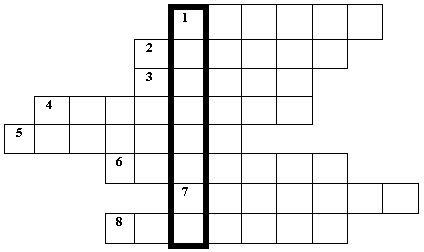 Вопросы для команды № 1.1.Знак, подаваемый транспортным средством или светофором.
2. Повреждение машины транспортного средства.
3. Разметка на дороге, обозначающая пешеходный переход.
4. Лицо, управляющее транспортным средством.
5. Человек, идущий пешком.
6. Твердое и гладкое покрытие дороги.
7. Боковая часть, край дороги.
8. Место, специально предназначенное для передвижения людей с одной стороны улицы на другую. Ответы на кроссворд команды №1Ключевое слово:СВЕТОФОРКроссворд для команды №2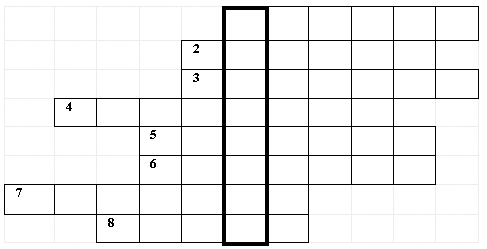 Вопросы для команды № 21.Знак, подаваемый транспортным средством или светофором.
2. Повреждение машины транспортного средства.
3. Место, специально предназначенное для передвижения людей с одной стороны улицы на другую. 
4. Лицо, управляющее транспортным средством.
5. Боковая часть, край дороги.
6. Твердое и гладкое покрытие дороги.
7. Человек, идущий пешком
8. Разметка на дороге, обозначающая пешеходный переход.Ответы на кроссворд команды №2Ключевое слово:СВЕТОФОР.
Ведущий: Ну что же отвечаете вы хорошо, молодцы, надеюсь, и соблюдать эти правила вы будите так же безупречно. 
А сейчас я предлагаю вам встать в круг. (Для игры потребуется мяч. Дети образуют круг, ведущий встаёт в центр круга и кидает мяч. Игра не оценивается). Сейчас я вам буду кидать мяч, и тот, кто поймает его, должен ответить на вопрос.                                                            Вед. Как называется часть дороги, по которой движется транспорт?Ученик: Проезжая часть.Вед. Пешком по улице идет, значит это …Ученик: ПешеходВед. Если ты едешь в транспорте, то ты кто?Ученик: ПассажирВед. Какой бывает транспорт?Ученик: Пассажирский и грузовойВед.  Кто управляет автомобилем?Ученик: ВодительВед. Голос автомобиля?Ученик: Сигнал.Вед. Молчащий инструмент регулировщика?Ученик: Жезл.Вед. Звучащий инструмент регулировщика?Ученик: СвистокВед. Где можно переходить улицу?Ученик: По пешеходному переходу, на светофоре.Вед. На какой свет светофора можно переходить улицу?Ученик На зеленый свет.Вед. На какой свет светофора нельзя переходить улицу?Ученик: На желтый и красный.Ведущий: Спасибо, ребята. Прошу занять свои места.(дети садятся)Звучит волшебная музыка.Ведущий: Мы подошли к последнему испытанию. А называется оно «Автомульти». Для вас  прозвучат вопросы из мультфильмов и сказок, в которых упоминаются транспортные средства. Вам необходимо их назвать.  Также как и в предыдущих заданиях, команды будут отвечать по очереди и набирать баллы. Если команда не знает ответ, вопрос задаётся команде соперников.
За каждый правильный ответ – 1 балл. Вы готовы? Тогда начинаем.(Презентация «Азбука безопасности». На слайдах изображены картинки из сказок) На чём ехал Емеля к царю во дворец? (На печке)  
Любимый двухколёсный вид транспорта кота Леопольда? (Велосипед)  
Какой подарок сделали родители дяди Фёдора почтальону Печкину? (Велосипед) 
Во что превратила добрая фея тыкву для Золушки? (В карету) 
На чём летал старик Хоттабыч? (На ковре – самолёте)  
Личный транспорт Бабы – Яги? (Ступа)  
На чём поехал в Ленинград человек рассеянный с улицы Бассейной? (Поезд)  
На чём летал Барон Мюнхгаузен? (На ядре)  Итоговый блокВедущий: Молодцы, ребята!  Ребята, закон улиц и дорог, который называется «Правила дорожного движения», - строгий. Он не прощает, если пешеход идет по улице, как ему вздумается, не соблюдая правил. Но этот закон очень добрый – он охраняет от страшного несчастья, бережет жизнь людей. Правила дорожного движения очень важны. Знать их должен каждый взрослый и каждый ребенок. Не нарушайте их, тогда у нас не будет несчастных случаев на дорогах, и вы вырастете крепкими и здоровыми. А сейчас жюри объявит итоги нашей сегодняшней игры.Объявление итогов (итоги подводит жюри)Звучит фонограмма песни «Переход дороги» (в исполнении гр. «Ночь»)Вручение грамот участникам  игры “Юный пешеход”----------------------------------------------------------------------------------------------------Тема занятия: «Безопасный маршрут в школу». Цель: - формировать грамотное  поведению на улице.Задачи:образовательная: - обеспечить усвоение и закрепление норм безопасного поведения на дорогах. развивающая: - способствовать формированию безопасного поведения на улице и дороге,- формировать представления о типичных ошибках в поведении на дороге,- продолжить формирование умения принимать правильное решение в различных ситуациях и делать выводы.воспитательная: - формировать у детей культуру поведения на дороге, - воспитывать у детей наблюдательность, осторожность, самостоятельность и уверенность в себе,- формировать личность безопасного типа.Методы: метод исследования, беседа Оборудование: мультимедийный  проекторДидактические материалы:  мультфильм,  настольная игра, Раздаточные материалы: карточки с заданиями,Ход занятия:Организационный блок :(Звучит веселая музыка и прерывается скрежетом  шин машины)Учитель: Ребята, что случилось? Ответ ученика: -Авария на дороге, сбили пешехода. Учитель:  - Задумайтесь: почему около половины всех дорожно-транспортных происшествий случается  с детьми  по пути в школу или  из школы?Ответ ученика:-Дети  не знают правил, невнимательны на дорогеУчитель:  -  Прежде чем приступить к новой теме, давайте с вами вспомним некоторые понятия из Правил дорожного движения. 	- Ребята, что такое дорога?Ответ ученика: - Дорога – это комплекс инженерных сооружений либо полоса земли, предназначенная для движения транспортных средств и пешеходов.Учитель: - Давайте вспомним, что такое проезжая часть?Ответ ученика: - Проезжая часть – это элемент дороги, предназначенный для движения транспорта.Учитель:  - Что такое тротуар?Ответ ученика:  - Тротуар – это элемент дороги, предназначенный для движения пешеходов и велосипедистов.Учитель: - Что такое пешеходный переход?Ответ ученика:  - Пешеходный переход – участок проезжей части, предназначенный для движения пешеходов через проезжую часть дорогу.Учитель: - Хорошо, все правильно. Но помните ребята: Правила дорожного движения необходимо не только знать, но и соблюдать! Основная часть:Учитель: - Ребята, движение когда-то имело название «уличное», но много лет  назад выражение «уличное движение» в наших правилах заменили на «дорожное движение». С тех пор в Правилах дорожного движения слово «улица» не употребляется. Но в жизни мы часто слышим и употребляем это слово: «Я живу на такой-то улице. Я пошел гулять на улицу.Учитель: - Ребята, сейчас мы с вами на доске  увидим схему  микрорайона  нашей школы.	(вызывают нескольких учеников к доске и  обсуждают расположение пешеходных переходов и прочих элементов дороги)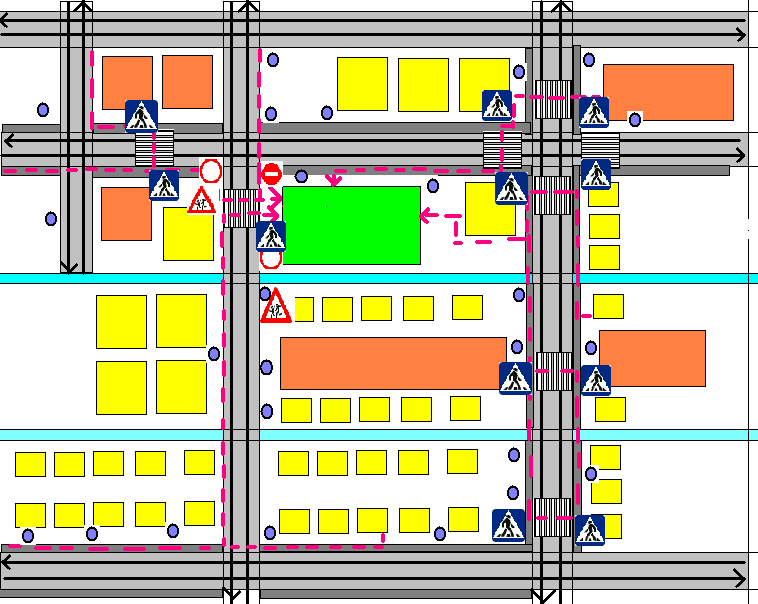 Учитель: - Ребята , а сейчас тетушка Сова нам расскажет  какие истории происходили  с ее  учениками ( просмотр мультфильма)Учитель: - Давайте проверим, как вы все запомнили. Я раздам вам задание, в котором вам нужно правильно нарисовать, как мальчику необходимо перейти дорогу в различных ситуациях.	Учитель раздает следующее задание: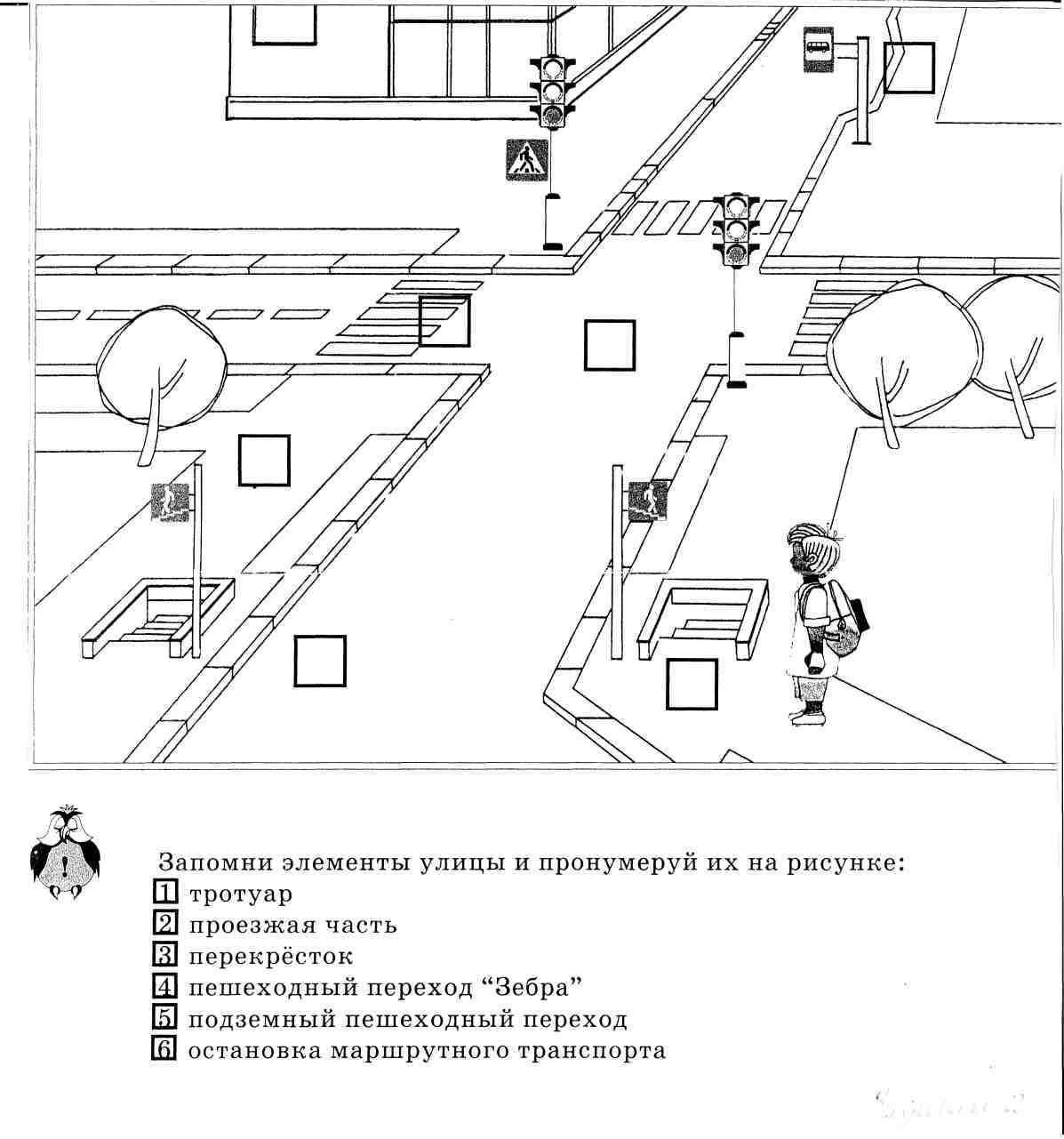 	Учитель: - А теперь подумаем над следующим заданием. Укажите, кто из пешеходов нарушает Правила дорожного движения на указанной картинке и объясните почему?	(вызываются по очереди нескольких учеников ,  объясняют ситуации )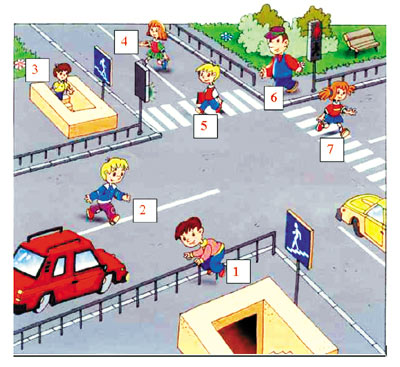                                       Заключение:Учитель:-Ребята, а дома  вместе с  родителями  составите свой безопасный маршрут в школу.Вот некоторые рекомендации	1.Путь от дома до школы, нанесенный на схему, должен быть подробным и иметь обозначения всех опасных мест. 2. Линии можно выделить разным цветом: красным - опасные участки, зелёным - возможный путь.3.  Тщательно пронаблюдайте, где транспортные средства появляются часто, где они пересекают ваш путь и  отметьте на схеме.Учитель:-А сейчас пополняем свои корзиночки достижений.(настольная игра «Безопасная дорога» дети достают карточки - ситуации и комментируют).Дети выходят из класса под музыку «Если с другом вышел в путь»------------------------------------------------------------------------------------------------Тема занятия «Хорошо ли ты знаешь дорожные знаки?»Цель: Выяснить, кто лучше запомнил дорожные знаки, повторить правила поведения на улице и в транспорте. Задачи: Обучающие: систематизировать знания детей о правилах дорожного движения.Развивающие: развивать мышление, предлагая решить несколько проблемных ситуаций.Воспитательные: воспитывать ответственность у детей за свое поведение. Оборудование: Выставка книг, рисунки детей, дорожные знаки, макеты транспорта, светофора.Ход занятия.    Дети заходят в класс под песню Р. Паулса «Зелёный свет». .Учитель. Ребята, вы ходите в школу, ездите в гости к родственникам, и каждый раз, когда вы выходите из дома на улицу, вы можете столкнуться с различными неприятностями и даже опасностями. Как их избежать? Надо уметь предвидеть опасности. Надо обладать знаниями, которые помогут вам избежать неприятностей на улице. А для этого вы должны твердо знать, что необходимо соблюдать Правила дорожного движения Российской Федерации.Вы уже знаете, что дорога может быть доброй и безопасной только для тех, кто не нарушает ее законов! Сегодня пройдет конкурс, по правилам дорожного движения.Входят Светофорчик и инспектор ГИБДДДети. Обочина.Светофорчик. Как называют место, где ожидают транспорт?Дети. Остановка.Инспектор. Не похож я на коня,                      Но седло есть у меня.                     Спицы есть, они, признаться,                     Для вязанья не годятся.                    Не будильник, не трамвай,                    Но звоню я – так и знай.Дети. Велосипед.Светофорчик. Как называют участника дорожного движения?Дети. Пешеход. Инспектор. Опоясал каменный ремень сотни городов и деревень.Дети. Шоссе.Светофорчик. Как  называется место, где пересекаются улицы и дороги?Дети. Перекрёсток.Инспектор. Как называется дорожка, по которой идут пешеходы?Дети. Тротуар.Светофорчик. На самом перекрёстке висит колдун трёхглазый,                        Но никогда не смотрит тремя глазами сразу. Что это за колдун?Дети. Светофор.Инспектор. Шагаешь -  впереди лежит, оглянешься – домой бежит.Дети. Дорога.По мере ответов детей учитель заполняет клеточки кроссворда. Приложение 1Инспектор. Что получилось при пересечении этих слов по вертикали? Кто увидел это слово?Дети. Это слово  «Инспектор».Светофорчик. Кто такой инспектор ГИБДД?Дети. Самый главный человек на улице, регулирующий движение транспорта и пешеходов.Инспектор. А сейчас мы хотим услышать советы, как надо вести себя на улице. Несколько детей читают стихи-советы. По поведению детей на улице.Учитель. Какие советы вам запомнились?Ответы детей.Светофорчик. Где нужно ожидать автобус, трамвай, троллейбус?Дети. На остановках.Инспектор. Когда можно начинать посадку в общественный транспорт?Дети. После остановки и тогда, когда из него выйдут пассажиры.Светофорчик. Расскажите, каков порядок посадки и выхода из общественного транспорта?Дети. Входят через задние двери транспорта, а выходят через передние.Инспектор. Как должны вести себя пассажиры в общественном  транспорте?Светофорчик. Где безопаснее переходить проезжую часть дороги после выхода из общественного транспорта?Дети. По пешеходному переходу.Инспектор. Как нужно переходить улицу, когда горит зелёный свет светофора?Дети. Прежде чем ступить на мостовую, осмотреться,  нет ли машин, которые не подчинились светофору. Светофорчик. В чём опасность выхода на проезжую часть из-за стоящего у обочины транспортного средства?Дети. Они загораживают  обзор.Инспектор. Какие виды пешеходных переходов вы знаете?Дети. Надземные, подземные.Светофорчик. Чем отличается пешеходный переход от пешеходной дорожки?Дети. Пешеходный переход предназначен для перехода улицы, а дорожка расположена в  местах, где пешеход может гулять и отдыхать, не опасаясь транспорта.Светофорчик. Сейчас мы проведем игру на внимание.Проводится игра.  Инспектор  переключает сигналы на светофоре. На зеленый свет дети легонько притопывают ногами, имитируют ходьбу , на желтый –хлопают в ладоши, на красный -соблюдают полную тишину. Красный -стой!                  Желтый –жди!                  А зеленый –проходи!Инспектор.   Ребята, на этом наш конкурс закончился.Мы надеемся, что провели его не зря, что вы запомнили необходимые правила дорожного движения и постараетесь их соблюдать. Учащимся школ и их родителям желаем безопасных дорог!А сейчас хочется поблагодарить вас за участие и вручить грамоты.-----------------------------------------------------------------------------Тема занятия: «Знай правила движения, как таблицу умножения»Цель: Актуализировать знания учащихся по правилам дорожного движения так, чтобы эти знания ребята начали воплощать в своей жизни.Задачи.
1. Повторить и закрепить знания правил дорожного движения, способствовать формированию навыков безопасного поведения на дороге.
2. Развивать внимание, активность, дисциплинированность, ответственность.
3. Воспитывать интерес и уважение к общему закону дорог и улицОборудование: листочки с названиями станций, 2 руля, кегли, белые узкие листочки для игры, магнитофон, мешочки с песком, грамоты и подарки от Бабы – Яги, музыка под вход Бабы – Яги и для конкурсов.Ход занятияВедущий: - Добрый день, ребята! Под музыку появляется грустная Баба-Яга, она хромает и у неё забинтованы рука и нога.Ведущий: Здравствуй бабушка! А что это с тобой приключилось? Тебя и не узнать! (разводит руками)Баба-Яга: Ой, милая, и не спрашивай! Беда со мной случилась…….Вот когда в школе училась, помню, учительница про правила дорожного движения рассказывала, а я то ведь вертлявая и непослушная была ещё тогда. (вздыхает)…..Ну вот, в одно ухо у меня влетало, а в другое вылетало, думала мне эти правила то и не пригодятся никогда в дремучем лесу то. А тут детки из Белосельской школы меня в гости пригласили, отказаться разве я могу. (плачет)……Ведущий: Да не расстраивайся ты так, что было, то прошло. …..Баба-Яга: Ага, прошло! Аукнулось! Вот, слушайте, ребята! Как только к дороге подошла, тут всё и началось! Машины снуют туда – сюда, ну никакой возможности нет перейти дорогу. А на тротуаре какие то люди стоят, чего то ждут, вроде как, пешеходами называются.…..Ну, думаю, не на ту напали! В жизнь такого не было, чтоб я ещё в очередях стояла! Сейчас прошмыгну вон между автобусом и легковушкой, секундное дело!......и ринулась я со скоростью света!......потом, представляете, помутнение какое то, склероз что ли, ничего не помню, старая…….глаза открываю, а я что это, перебинтованная вся в вашем медицинском кабинете лежу. Спасибо Татьяне Викторовне, мед.сестре вашей, спасла, родимая!Ведущий: Да, в нашей школе заботятся о здоровье детей!Баба-Яга: А я смотрю (осматривает детей), они тут у вас и без костылей, и без синяков и даже без царапин. Разве такое бывает? Ведь им наверно несколько раз в день приходится улицу переходить, пока до школы и домой доберутся?Ведущий: Конечно, Баба –Яга, дети то у нас хорошо знают, как и где переходить улицу, ведь они в школе на уроках изучают правила дорожного движения.Баба-Яга: Да? Ну и ну! Неуж то прямо такие умные? Даже и не верится!Ведущий: Бабулечка, так мы и тебя можем научить этим правилам, так что ты сможешь из своего леса к нам на каждый праздник приходить в гости без опаски.Баба-Яга: Ух, ты! Здорово! Ребята, неужели и правда поможете мне? Я буду очень признательна! (шёпотом) В долгу не останусь!Ведущий: Ребята, давайте поможем Бабе-Яге выучить правила дорожного движения, чтобы больше она в беду не попадала!Баба-Яга: Ой, сынки, как я рада!Ведущий: Ребята, я предлагаю провести путешествие по станциям «Знай правила движенья, как таблицу умноженья». А Баба-Яга будет путешествовать вместе с нами. Давайте разделимся на 2 команды:1-я команда: «Пешеходы»Наш девиз: «Надо правила движенья выполнять без возраженья»2-я команда: «Светофор»Наш девиз:«Выполняй закон простой:
Красный свет зажегся – стой!
Жёлтый вспыхнул – подожди!
А зелёный свет – иди!»Ведущий представляет жюри.1 станция: Интеллектуальная (Аукцион загадок)Ведущая: Ребята, вы, наверное, видели на улицах и дорогах треугольные, круглые и квадратные знаки. По этим знакам водители узнают, где можно ехать, а где движение запрещено. Знаки предупреждают об опасности на дорогах. Эти знаки должны знать и пешеходы. А вы ребята их знаете?Все водителю расскажет, 
Скорость верную укажет. 
У дороги, как маяк, 
Добрый друг - ...(Дорожный знак.)Белый треугольник, красная кайма.
Чудный паровозик
С дымом у окна.
Этим паровозиком правит дед-чудак.
Кто из вас подскажет,
Что это за знак?("Железнодорожный переезд без шлагбаума".)Знак повесили с рассветом,Чтобы каждый знал об этом:Здесь ремонт идёт дороги -Берегите свои ноги!("Дорожные работы".)Что за тёмная дыра?Здесь, наверное, нора?В той норе живёт лиса.Вот какие чудеса!Не овраг здесь и не лес,Здесь дорога напрорез!У дороги знак стоит,Но о чём он говорит?("Тоннель".)Это что за чудо-юдо,Два горба, как у верблюда?Треугольный этот знакНазывается он как?("Неровная дорога".) Посмотри, силач какой:На ходу одной рукойОстанавливать привыкПятитонный грузовик.(Регулировщик.)Маленькие домики по улицам бегут,
Взрослых и детишек домики везут.(Автобусы и троллейбусы.) Удивительный вагон!Посудите сами:Рельсы в воздухе, а онДержит их руками.(Троллейбус.)Что за чудо этот дом,Окна светлые кругом.Носит обувь из резиныИ питается бензином.(Автобус.)Не летает, а жужжит -Жук по улице бежит,И горят в глазах жукаДва блестящих огонька.(Автомобиль.)Доска для шахмат на боку,
Что за машина – не пойму?(Такси.)Ходит скалка по дорогеГрузная, огромная.И теперь у нас дорога,Как линейка, ровная.(Каток.)Словно рубанок, землю строгаю -Делать дороги я помогаю,Где новостройки - всюду вниманиеСлавной машине с трудным названием.(Бульдозер.)Мимо машина с красным крестомНа помощь больному промчалась бегом.У этой машины особенный цвет:Как будто халат белоснежный одет.(Скорая медицинская помощь)У машины голубой
Радугой усищи.
Как пройдёт по мостовой,
Сразу станет чище.
А как выльется вода,
Пропадут усы тогда.
(Поливальная машина.)Что за дворник удалой
Снег сгребал на мостовой?
Не лопатой, не метлой,
А железною рукой?
(Снегоуборочная машина.)Конь его – из прочной стали,
Руль, седло есть и педали,
Всадник транспортом гордится,
По дороге быстро мчится.
(Мотоцикл.)Поезд быстро-быстро мчится! 
Чтоб несчастью не случиться, 
Закрываю переезд – 
Запрещен машинам въезд!(Шлагбаум.)Легковушек столкновение
Перекрыло всё движение.
И припомнил я в момент,
Это что за инцидент.
(Авария, ДТП.)Тем прибором выявляют
Тех, кто скорость превышает.
Говорит локатор строгий:
- Нарушитель на дороге!
(Радар.) 2 станция: «Внимательная»Команда должна отвечать на вопрос: «Это я, это я, это все мои друзья!», если действительно делает так.Кто из вас в трамвае тесном уступил старушке место?Кто из вас идёт вперёд, только там где переход?Кто летит вперёд так скоро, что не видит светофора?Кто из вас, идя домой, держит путь по мостовой?Кто из вас , играя в мяч, мчится по дороге вскачь?Знает кто, что красный свет это значит – хода нет?Кто из вас готов идти, как зелёный свет зажгли?3 станция: «Грамотный пешеход»Вставьте пропущенные буквы:Г.род, ул.ца, авт.м.биль, тр.мвай, с.гнал, ш.фёр, ш.ссе, тр.туар, па.с.ж.р.4 станция: «Спортивная»1 конкурс: «Эстафета с рулём»Расставляются кегли. Участники команд должны пробежать с рулём, не сбив кегли «змейкой». Жюри подводит итоги.2 конкурс: «Брейн ринг»Ведущий задаёт вопросы командам по очереди. Если команда затрудняется ответить, помогает другая команда. Тогда ей засчитывается балл.1. Как называется та часть улицы, по которой идут пешеходы?мостоваятротуар2. По какой части улицы движется транспорт?по мостовойпо тротуару3. Что такое перекрёсток?место пересечения дорогместо перехода через улицу4. Что такое светофор?дорожный знак, запрещающий движение транспортаприбор для регулировки движения машин и пешеходов.5. Для чего служит красный сигнал светофора?он разрешает движениеон запрещает движение6. На какой сигнал светофора можно переходить улицу?на красныйна зелёный7. В каком месте можно переходить проезжую часть?в любом местетам, где нет транспортапо пешеходному переходу9. Можно ли детям моложе 14 лет выезжать на велосипеде за пределы двора?данетиногда.10. Можно ли играть рядом с проезжей частью?данетиногда.11. Когда ты переходишь улицу с двухсторонним движением куда надо посмотреть сначала?прямонаправоналево.12. Кого называют пешеходами?людей, передвигающихся по улице пешкомлюдей, находящихся в общественном транспорте13. Как называется место ожидания пассажиров общественного транспорта?стоянкаостановка14. Можно ли высовываться из окна автомобиля, автобуса, троллейбуса?данетРебята, Вы сказали, что играть на проезжей части нельзя. Это правильно. Но сейчас мы не на проезжей части и поэтому давайте немного поиграем.3 конкурс: «Зебра» (на время и точность исполнения)Всем участникам в каждой команде, кроме последнего, раздаётся по полоске белой бумаги (картона). Первый участник кладёт полосу, встаёт на неё и возвращается к своей команде. Второй шагает строго по своей полосе, кладёт свою «ступеньку» зебры и возвращается обратно. Последний участник шагает по всем полоскам, возвращаясь, собирает их.4 конкурс: «Грузовики»Для проведения игры потребуются рули, мешочки с песком для каждой команды и две стойки. Первые участники команд держат в руках руль, на головы им помещается мешочек с песком – груз. После старта участники обегают вокруг своей стойки и передают руль и груз следующему участнику. Побеждает команда, первой выполнившая задание и не уронившая груз.5 станция: «Музыкальная» (используется караоке)Команде необходимо исполнить песню о дороге, о движении. (предлагаются песни «Голубой вагон» и «Мы едем, едем, едем в далёкие края»)По окончании путешествия по станциям, жюри подводит итоги и награждает победителей. А Баба –Яга благодарит ребят, что помогли ей изучить правила дорожного движения и дарит им подарки.----------------------------------------------------------------------------------------------------   Тема урока: «Велосипедист – водитель транспортного средства»Тип урока: «Открытие новых знаний»   (комбинированный)Цель урока: - формирование у учащихся основ безопасного поведения в дорожных условиях.Задачи урока: Образовательная:-формированиезнаний о влиянии уровня подготовки водителя транспортного средства на безопасность дорожного движения;– продолжить формирование знанийо качестве уровня общей культуры водителя в области безопасности дорожного движения;-изучить основные требования, предъявляемые к техническому состоянию велосипеда;-изучить основные обязанности велосипедиста.Развивающая: -способствовать развитию логического мышления у обучающихся ( анализ, обобщение, сравнение) и излагать свои суждения.-создать условия для развития познавательного интереса к предмету;-развитие навыков самостоятельного поиска необходимой информации.Воспитательная:-формирование познавательного интереса к изучаемой теме и предмету в целом;-воспитание понимание важности сохранения своего здоровья;-формирование потребности соблюдения норм здорового образа жизни, осознанно выполнять правила безопасности на дороге;- формирование культуры безопасности жизнедеятельности;-воспитание понимания необходимости обеспечения личной и общественной безопасности.Психологическая цель урока:-создание доброжелательной атмосферы на уроке, взаимного контакта в сотрудничестве между учителем и обучающимся. Планируемые результаты: Предметные:Знать правила дорожного движения; правила поведения на транспорте. Называтьосновные обязанности велосипедиста;распознавать дорожные знаки;называть основные требования, предъявляемые к велосипедисту;фиксировать результаты наблюдений, делать выводы.Метапредметные: Познавательные УУД1. Анализировать, сравнивать и обобщать факты. Выявлять причины.2. Вычитывать все уровни текстовой информации. 3. Преобразовывать информацию из одного вида в другой. Составлять план и схемы4.Уметь определять возможные источники необходимых сведений, производить поиск информации, анализировать и оценивать её достоверность. 5. Строить логические  рассуждения, устанавливать причинно-следственные связи.Регулятивные УУД1. Самостоятельно обнаруживать и формулировать учебную проблему, определять цель учебной деятельности.2. Выдвигать версии решения проблемы, осознавать конечный результат, выбирать из предложенных и искать самостоятельно  средства достижения цели.3. Сверять свои действия с целью и при необходимости исправлять ошибки самостоятельно.4. В диалоге с учителем совершенствовать самостоятельно выработанные критерии оценки.Коммуникативные УУД1. Отстаивая свою точку зрения, приводить аргументы, подтверждать их фактами. 2. Уметь взглянуть на ситуацию с иной позиции и договариваться с людьми иных позиций.3. Понимая позицию другого, различать в его речи: мнение (точку зрения), доказательство (аргументы), факты. Личностные – овладение  определённой системой знаний и умений, навыками их применения в различных жизненных ситуациях.использовать знания для осуществления мер по сохранению своего здоровья и защите людей во время движения на дорогах. Психологическая цель урока:   - создание доброжелательной атмосферы на уроке, взаимного контакта в сотрудничестве между учителем и обучающимися, Работа с учебником: составление  схем и таблиц ;  работа с рисунками учебника, тетрадью.Формы организации учебной деятельности: фронтальная, индивидуальная, парная, групповая.Методы обучения: проблемно-диалоговый, наглядно-иллюстративный,  работа с учебником,  частично-поисковый, составление схем, моделированиеОборудование:  учебник, тетрадь, проектор, компьютер, презентация, интерактивная доска, карточки-задания, листы самооценки.----------------------------------------------------------------------------------------------------Классный час: «Безопасное поведение на дорогах».Цель: Формирование знаний и навыков безопасного поведения на дорогах.Задачи:Образовательная-закрепить у обучающихся знания Правил дорожного движения Российской Федерации;-расширить знания детей об истории развития автомобильного транспорта в России;-научить определять степень опасности в  дорожных ситуациях.Развивающая- развивать у учащихся интеллектуальных и практических знаний по ПДД,-развивать логическое мышление и поведение обучающихся.                                               -повышать коммуникативную культуру у обучающихся.Воспитательная- способствовать воспитанию законопослушных участников дорожного движения;- способствовать формированию  личностных творческих качеств ребенка;- повышать культуру безопасного поведения на дорогах.Методы: словесный, наглядный, поисковыйВремя: 1 учебный часОборудование:ПК, проектор, экран,  карточки , жетоны красного, желтого и зеленого цветов.
Этапы классного часа
1. Организационный момент.
2. Изучение и освоение нового материала.
3. Обобщение и систематизация знаний.
4. Подведение итогов. Рефлексия.Ход классного часа
1.Организационный момент.(Проверка готовности к занятию, создание атмосферы доброжелательности и  ситуации успеха)Учитель. В настоящее время дорога с движущимся по ней транспортом является источником повышенной опасности. Каждый день в России в ДТП погибают 3 ребенка, в год мы теряем целую школу. Печальная статистика вызывает чувство горечи и досады. Хочется задать два извечных в России вопроса: «Кто виноват? и « Что делать?» (ответы ребят)Задание: из предложенных букв составить слово, относящееся к теме.(безопасность, поведение,  дорога) (учащиеся формулируют тему, составленную на основе заданных им вопросов и заданий)2.Изучение и освоение нового материала. Учитель.Это было 200 лет назад. В столице Франции - Париже – построили новый театр. Богатые зрители ехали в каретах, бедные шли по той же дороге пешком. Неразбериха, толкотня, шум, гам. И многие театралы вместо зрительного зала попали в больницу. Нужно было срочно что-то придумать. Думали-думали и придумали! По обе стороны улицы, ведущей к театру, отгородили небольшие таблички, на которых написали… Дорога для пешеходов. Только написали по-французски. А по-французски дорога для пешеходов звучит ТРОТУАР. Чтобы нам с вами не оказаться в сложной дорожной ситуации, давайте попробуем с помощью презентации разобраться, как грамотно вести себя в дорожных условиях.(Разбор опасных ситуаций по слайдам презентации, ответы детей)1. Как должен поступить пешеход в этой ситуации?слайд №1а. Пройти перед автомобилем, убедившись, что он остановился и уступает Вам дорогу.б. Пройти первым.в. Уступить автомобилю. 2. Как правильно переходить проезжую часть ?слайд№2а. В любом месте по пешеходному переходу. б. За спиной и перед грудью регулировщика, убедившись, что транспорт вас пропускает.в. Переход запрещен. 3. С какой стороны регулировщика разрешен переход ? слайд№3а. Переход запрещен. б. За спиной и перед грудью регулировщика. в. В любом месте по пешеходному переходу. 4. С какой стороны регулировщика разрешен переход ?слайд №4а. Переход запрещен. б. За спиной и перед грудью регулировщика. в. В любом месте по пешеходному переходу. 5. Где нужно ожидать общественный  транспорт? Слайд№5а. В любом месте. б. На проезжей части.в. Транспорт нужно ждать на остановке, при этом ни в коем случае нельзя выходить на проезжую часть! Учитель.В России правила дорожного движения на лошадях были введены Петром I 03.01.1683 года. Указ звучал так: «Великим государем ведомо учинилось, что многие учли ездить в санях на вожжах с бичами большими и едучи по улице небрежно людей побивают, то впредь с сего времени в санях на вожжах не ездить».Первый светофор был изобретен в 1868 году в Лондоне. Это был газовый фонарь с двумя фильтрами: зеленым и красным. Цвета менялись с помощью ручного привода, которым управлял полицейский.Первый сигнальный светофор появился в США в 1919 году.Из всего числа дорожно-транспортных происшествий половина совершается с участием пешеходов. Этот  показательсвидетельствует о низкой культуре и пешеходов и водителей.(Разбор опасных ситуаций по слайдам презентации, ответы детей)6. Правильно ли идут пешеходы по левой стороне дороги по обочине навстречу транспорту? Слайд №6а. Правильно.б. Неправильно.  7. Можно ли переходить проезжую часть в зоне видимости пешеходного перехода? Слайд№7а. Можно. б. Нельзя.в. Можно, если пропустить транспорт. 8. Что обозначает данный знак? Слайд№8а. Пешеходный переход. б. Осторожно, дети.в. Беговая дорожка. 3.Обобщение и систематизация знаний.Учитель.Ежегодно в мире в результате ДТП погибают и получают ранения более 50 млн. человек. По данным Всемирного банка данных глобальные экономические потери составляют более 500 млрд. долларов в год. Всемирная организация здравоохранения свидетельствует, что на долю ДТП более 30% смертельных исходов от всех несчастных случаев. В ХХ веке автомобиль стал причиной смерти около 30 млн. человек. В России потери, связанные с ДТП в несколько раз превышают ущерб от железнодорожных катастроф, пожаров и других видов несчастных случаев. Масштаб ДТП угрожает национальной безопасности. Ребята, исходя из ситуаций, которые мы сейчас разобрали, какой можно сделать вывод? (Ученики формулируют вывод)ВЫВОД: Пешеход, водитель, пассажир — люди, от поведения которых зависит порядок на дорогах. Каждый из них имеет свои правила. Любой человек может быть и пешеходом, и водителем, и пассажиром, поэтому правила дорожного движения должны изучать и знать как взрослые люди, так и дети.Ребята, давайте проведем игру «Светофор»(Учащиеся выстраиваются в шеренгу) У меня в руках три сигнала светофора (вырезанные из бумаги кружочки). Если я покажу красный сигнал, вы должны сделать  шаг назад. Желтый сигнал - стоять на месте, зеленый - сделать три шага вперед. Тот, кто ошибется, выходит из игры. Победит тот, кто ни разу не ошибся.(проводится игра)Учитель. А сейчас мы проведем викторину. Для этого разделимся на две команды.  Команда, которая даст больше правильных ответов, будет считаться победителем.(ученики делятся на команды  и отвечают на вопросы по очереди)Вопросы:1. Что такое тротуар? (Дорога для движения пешеходов.)2. Что такое зебра? (Разметка дороги, обозначающая пешеходный переход).3. Кого называют пешеходом? (Человека вне транспорта, находящегося на дороге, но не работающего на ней.)4. Как правильно обходить трамвай? (Спереди.)5. Как правильно обходить автобус и троллейбус? (Сзади.)6. Кого называют водителем? (Человека, управляющего каким-либо транспортным средством.)7. Где следует ходить пешеходам? (По тротуарам, придерживаясь правой стороны.)8. Где можно играть детям на улице? (В специально отведенных для игр местах.)9. С какого возраста разрешается езда на велосипеде по дорогам? (С 14 лет.)10. В каком возрасте можно получить удостоверение на право управления мотоциклом? (В 16 лет.)11.По какому краю дороги должны идти пешеходы в тех местах, где нет тротуара? (По левому, навстречу движущемуся транспорту.)12.Что такое железнодорожный переезд? (Место пересечения железной дороги с автомобильной.)13.Можно ли детям садиться на переднее сиденье легкового автомобиля? (Можно, при достижении 12 лет.)14. Разрешается ли водителю мопеда движение по пешеходным дорожкам? (не разрешается).15. Кого мы называем "участниками дорожного движения"? (пешеходы, водители, пассажиры). 16. Можно ли велосипедисту ехать по дороге, если недалеко имеется велосипедная дорожка? (нет).17. Какой дорожный знак устанавливают вблизи школ? (дети). 18. Какой поворот опаснее: левый или правый? (левый, так как движение правостороннее).19. Как называется "зебра" на дороге? (пешеходный переход).20. Являются ли пешеходами лица, выполняющие работу на дороге? (нет).21. Какие сигналы подает светофор? (красный, желтый, зеленый).22. Какой перекресток называют регулируемым? (тот, где есть светофор или регулировщик).23. Кому должны подчиняться пешеходы и водители, если на перекрестке работают одновременно и светофор и регулировщик? (регулировщику).24. Зачем нужны стоп-сигналы на автомобиле? (чтобы другие участники дорожного движения могли видеть намерения водителя остановиться или притормозить).(Подводятся итоги викторины, объявляется победитель)Ребята , давайте вернемся к теме классного часа (дети называют тему «Безопасность дорожного движения»)и попробуем все вместе составить памятку для пешехода.(Ученики предлагают правила поведения на дорогах для пешехода, учитель корректирует ответы)Примерная памятка юного пешехода1.  Пешеход должен быть внимательным, наблюдательным и уметь предвидеть опасные ситуации. 2.Выйдя на улицу, пешеход должен  передвигаться только по тротуару или обочине!3.Переходить проезжую часть  пешеход должен только на разрешающий сигнал светофора, по пешеходному переходу или на перекрестах!4. Пешеход не должен выходить на проезжую часть из-за стоящего транспорта, деревьев, не осмотрев предварительно улицу!5. Пешеходу запрещается перебегать проезжую часть перед близко движущимся транспортом!6.Пешеход обязан предостеречь своих товарищей от нарушения правил дорожного движения!7. Пешеход обязан помочь людям пожилого возраста при переходе проезжей части!8. Пешеход всегда должен соблюдать требования правил дорожного движения4.РефлексияУчитель. Ребята, я сейчас вам выдам листочки, на которых вы дадите оценку своей работы.(Учитель раздает листы самооценки)Учитель.Ребята ,я думаю,что вы будете законопослушными гражданами и не будете нарушать правила дорожного движения.  До свидания!1.Сигнал.3.Зебра.5.Пешеход.7.Обочина.2.Авария.4.Водитель.6.Асфальт.8.Переход. 1.Сигнал.3. Переход.5. Обочина.7. Пешеход. 2.Авария.4.Водитель.6.Асфальт.8. Зебра.Светофорчик. Здравствуйте, ребята!Инспектор. Сегодня мы пришли проверить, как вы знаете Правила дорожного движения.Светофорчик. Отгадайте наш кроссворд, и мы будем знать, как вы помните наши беседы. Инспектор. Как называется часть загородной дороги?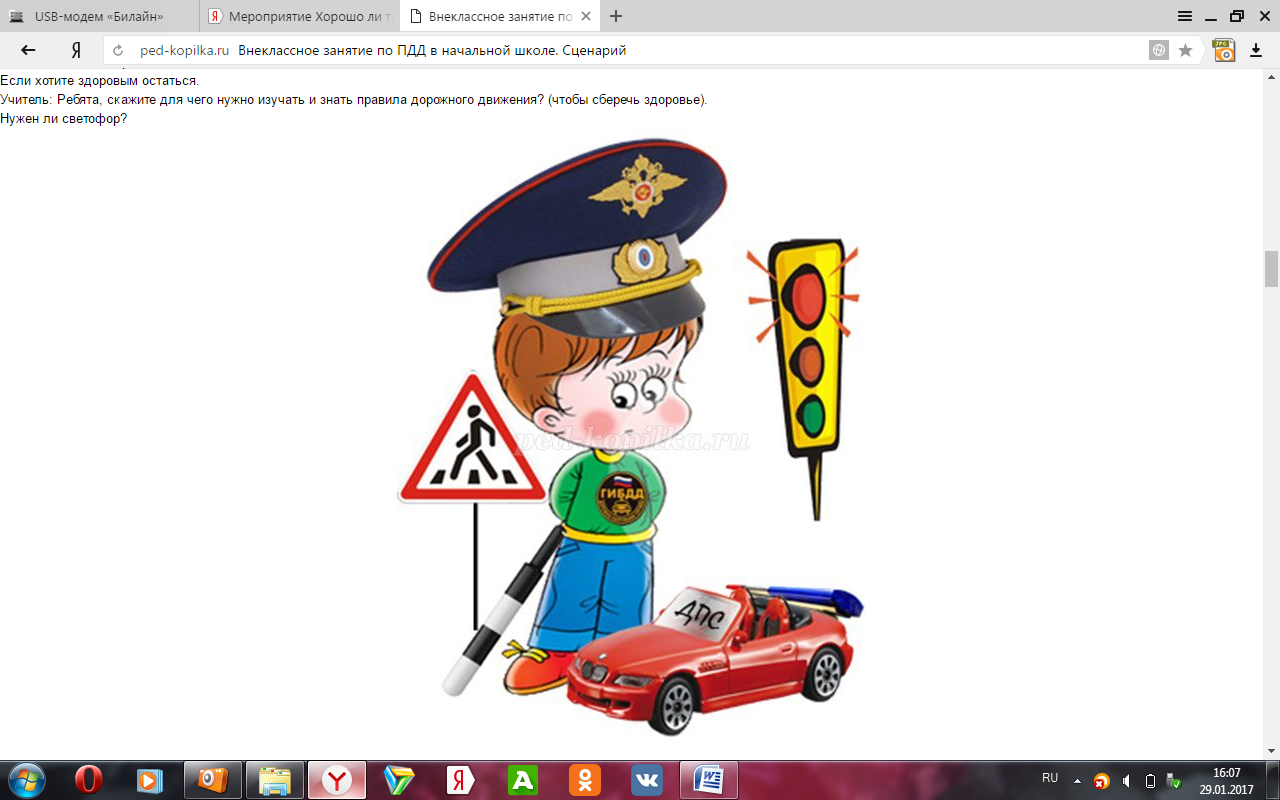 Объяснить надо запросто,Будь ты юн или стар:Мостовая -  для транспорта,Для тебя – тротуар.Иди через улицу, там пешеход, Где знаком указан тебе переход. На светофоре – красный свет!Опасен путь, прохода нет!А если жёлтый свет горит,Он «приготовься» говорит.Зелёный вспыхнул впереди-Свободен путь, переходи!Где улицу надо тебе перейти, О правиле помни простом!С вниманьем налево сперва погляди,Направо взгляни потом.Глупо думать: «Как-нибудьПроскочу трамвайный путь»Никогда не забывай,Что быстрей тебя трамвай.Коль выполнишь без спора Сигналы светофора,Домой и в школу попадешь,Конечно, очень скоро№ п/п Дидактическая структура урокаДеятельность учителяДеятельность обучающихся№ п/п Дидактическая структура урокаДеятельность учителяДеятельность обучающихся1.Организационный этапПриветствую ребят, проверяю готовность обучающихся к уроку:  всем ли комфортно, готовность рабочего места, создаю ситуацию успеха.Приветствие учителя. Настрой на доброжелательное отношение друг к другу и учителю.2.Определение проблемы урока Задаю вопросы классу:Кто является участниками дорожного движения и какие общие обязанности определены пешеходу и пассажиру? Какие меры безопасности необходимо соблюдать пешеходу и пассажиру как участникам дорожного движения? Назовите дорожные знаки, показанные на слайде. (Приложение 1.Презентация)Отгадайте загадку.Этот конь не ест овса, Вместо ног - два колеса. Сядь верхом и мчись на нем,Только лучше правь рулем.Включение всех в деловой ритм.Отвечают на вопросы.Называют дорожные знаки.Отгадывают загадку. (Велосипед)3.Побуждающий диалог Ребята, а почему мы заговорили о велосипеде?Правильно.  Велосипедист тоже участник движения. А можете вы мне назвать  основные обязанности велосипедиста? назвать основные требования, предъявляемые к велосипедисту?Правильно, вам не хватает знаний, чтобы точно ответить на поставленные вопросы. Значит, о чем мы будем говорить сегодня на уроке?Предлагают свои варианты ответов:- потому что еще не изучали велосипед,-велосипедист тоже участник движения и мы должны знать его правила движения. И др.Обсуждение высказыванийГоворят, что не хватает знаний.Высказывают свои предположения4Подводящий диалог:Правильно о велосипеде и велосипедисте. А что нам надо узнать о них?Что велосипедист является водителем транспортного средства, то есть участником дорожного движения. Высказывают свои мненияВместе с учителем формулируют тему урока.5.Вспоминаем то , что знаемФормулирование темы урокаСформулируем тему урока. « Велосипедист – водитель транспортного средства» Обсуждение темы урока. Чтение учебника. Обсуждение. Запись темы в тетрадь. Отвечают на вопросы учителя.6.Формулирование плана-версийПостроить диалог, подводящий учеников к формулированию плана урока: Какую цель мы поставим перед собой ?Значит, что нам нужно сделать на уроке?Фиксирую ответы учеников на доске.Приходят к выводу , что  чего-то ещё не знаем . Не можем ответить на этот вопрос,  не хватает знаний.Могут помочь уже имеющиеся  знания, а также информация в учебнике, самостоятельный поиск информации.Определяют цель  урока.Высказывают свои предположения:-узнать больше о строении велосипеда,-узнать правила поведения велосипедиста на дороге-что запрещено велосипедисту;-что бывает за нарушение правил дорожного движения;Какие обязанности велосипедиста.САМООЦЕНКА.ребята, были ли у вас трудности при выполнении этой работы, использовали ли вы подсказки: учебник, подсказку соседа, учителя или справились самостоятельно?  Заполняем листы самооценки.( Приложение 3)Заполнение таблицы «Самооценка»- 1 этап: активность и правильность7Решение проблемы.«Открытие новых знаний»Ребята, а знаете ли вы историю создания велосипеда? А хотите узнать?Давайте посмотрим на слайд и прочитаем, что там написано.Первый двухколесный велосипед был изобретен в России в 1801 году мастером Артамоновым и назывался САМОКАТОМ. Он был сделан полностью из железа, весил 40 кг и сам катился, если конечно, седок крутил педали, приделанные к большому переднему колесу.      В 90е годы XIX столетия велосипеды обрели небывалую популярность.В  настоящее время существует около 15 видов велосипедов для различных нужд и условий применения. Посмотрите на фотографии первого велосипеда и современного. Сравните их.Что же такое велосипед? А предъявляются ли какие то требования к состоянию велосипеда? Работаем с учебником с.46-48 выписать в тетрадь.Проверяет правильность выполнения задания.Отвечают, что не знают, но хотят узнать.Знакомятся с информацией. Рассматривают картинки. Ищут общие черты и отличия велосипедов.Работают с учебником, записывают ответы в тетрадь.САМООЦЕНКА.ребята, были ли у вас трудности при выполнении этой работы, использовали ли вы подсказки: подсказку соседа, учителя или справились самостоятельно? Заполнение таблицы «Самооценка»- 2 этап: активность и правильность выполненияРебята, мы узнали, какие требования предъявляются к техническому состоянию велосипеда, а с какого возраста и везде ли можно ездить  на велосипеде? Вы хотите это узнать?Для этого прочитайте текст на с.46 и ответьте на этот вопрос.Ребята. А существуют ли дорожные знаки для велосипедистов?Все ли знаки вы знаете?Давайте познакомимся со знаками для велосипедистов. Внимание на слайд.Теперь выполните задание на карточке, которая лежит у вас на столе. (Приложение 2)Работают с учебником с. 46 Вывод: управлять велосипедом при движении по дорогам Правилами дорожного движения разрешается лицам не моложе 14 лет. Называют места где нельзя ездить на велосипеде.Да.Не знаем.Изучение дорожных знаков.Выполняют задание.Проверим задание. Сравниваем ответы в тетради и на доске.Каждый проговариют.Проверяют правильность заполнения карточки.. Исправляют ошибки.САМООЦЕНКА.ребята, были ли у вас трудности при выполнении этой работы, использовали ли вы подсказки: учебник, подсказку соседа, учителя или справились самостоятельно? Заполнение таблицы «Самооценка»- 3 этап: активность и правильность выполненияУзнали мы, что-то из поставленных целей урока?Что именно?А что еще не узнали?Чтобы узнать это вернемся к учебнику. С. 47-48 выписать в тетрадь основные обязанности велосипедиста и что запрещено велосипедистам.Отвечают на вопросы.-Узнали о строении велосипеда- какие требования предъявляются к техническому состоянию велосипеда- с какого возраста можно управлять велосипедом-познакомились с дорожными знаками для велосипедистов.Что запрещено велосипедисту;Основные обязанности велосипедиста.Работают с учебником и тетрадью.Тест А теперь давайте немного поиграем, а заодно повторим то, что мы узнали на уроке. Я буду произносить утверждение, а вы должны определить верное оно или нет. Если «Да» – хлопаете в ладоши, если «Нет» — не хлопаете.1. Водитель – это главная фигура в обеспечении дорожного движения.(+)2. Управлять велосипедом можно с 10 лет. (-)3. Движение на велосипеде разрешается на большинстве улиц городов и на автомобильных дорогах.(-)4.К велосипедисту предъявляются такие же требования, как к любому водителю.(+)5. На велосипеде можно ездить, не держась за руль.(-)6. Можно обучаться езде на велосипеде на автомобильной дороге.(-)Если согласны, то хлопают в ладоши. Если не согласны, то не хлопают.ЗакреплениеА теперь давайте вернемся к цели нашего урока. Мы достигли ее? Давайте закрепим пройденный материал. Выполним задания на слайде презентации. (слайд 17, 18, 19) Выполняем самостоятельно.Отвечают на вопросы учителя. Высказывают свои мнения. Решают тест.САМООЦЕНКАРезультат САМООЦЕНКИ. КОРРЕКТИРОВАНИЕРефлексияНа интерактивной доске  Вопросы 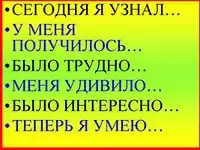 Отвечают на вопросы.Домашнее заданиеУчебник с. 45-501.  Из правил дорожного движения выберите и запомните основные положения того, что запрещено водителю велосипеда.2. В дневниках безопасности нарисуйте основные знаки для велосипедистов.Задание по желанию Составить кластер по теме «Велосипедист» Все спасибо за работу! Можете быть свободны.Содержаниеданетне знаюЯ узнал для себя новоеМне было интересноЯ активно включился в работуЯ считаю занятие полезным для себя